WOJEWÓDZKI URZĄD PRACYZESPÓŁ DS. STATYSTYKI, BADAŃ I ANALIZWyniki badania popytu na pracęPrzedruk w całości lub w częścioraz wykorzystanie danych statystycznych w drukudozwolone wyłącznie z podaniem źródłaUwagi metodologiczneOpracowanie zostało wykonane na podstawie danych Głównego Urzędu Statystycznego udostępnionych Wojewódzkiemu Urzędowi Pracy przez Ministerstwo Pracy i Polityki Społecznej. Począwszy od 2005 roku badanie popytu na pracę prowadzone jest z częstotliwością kwartalną, a od 2006 roku badaniem objęte są podmioty zaliczane do wszystkich rodzajów działalności. W 2007 roku rozszerzony został zakres podmiotowy badania o jednostki mikro, zatrudniające do 9 osób. Jak z tego wynika, obecnie badaniem objęte są także podmioty gospodarki narodowej zatrudniające jedną lub więcej osób.Badanie popytu na pracę przeprowadzane jest metodą reprezentacyjną. Umożliwia ona uogólnianie uzyskanych wyników na populację generalną. Próba do badania losowana jest oddzielnie dla jednostek dużych i średnich oraz dla jednostek małych. Odrębne rozwiązanie dla jednostek małych motywowane jest nieco innym celem badania dla tej części badanej zbiorowości.Podstawowe informacje, jakie można uzyskać z badania popytu na pracę, to popyt zrealizowany oraz niezrealizowany, czyli pracujący i wolne miejsca pracy według zawodów, a także dane na temat liczby nowo utworzonych miejsc pracy w okresie sprawozdawczym.W sprawozdaniu Z – 05 (a więc także w niniejszym opracowaniu) stosuje się Polską Klasyfikację Działalności (PKD) oraz Klasyfikację Zawodów i Specjalności.Zgodnie z wyjaśnieniami metodycznymi GUS, rynek pracy charakteryzują dwa wzajemnie nakładające się segmenty: podaż siły roboczej i popyt na pracę.Siła robocza – określona liczba ludności zainteresowana wykonywaniem pracy (za proponowane wynagrodzenie) i gotowa do jej podjęcia.Popyt na pracę – jest to liczba miejsc pracy, które oferuje gospodarka w określonych warunkach społeczno-ekonomicznych.Na wzajemne relacje między podażą siły roboczej a popytem na pracę ogromny wpływ wywierają mechanizmy rynkowe. Strona popytowa jest bardziej dynamiczna, a przez to bardziej podatna na oddziaływanie tych mechanizmów. Wielkość i struktura popytu na pracę jest uzależniona od wielu czynników, między innymi od zapotrzebowania na produkty i usługi, kondycji ekonomicznej przedsiębiorstw oraz kosztów pracy. Najbardziej korzystny dla gospodarki jest stan równowagi pomiędzy stroną popytową i podażową, co jednak jest w praktyce niezwykle trudne do osiągnięcia.Przez popyt na pracę rozumiemy:zagospodarowane miejsca pracy, określane aktualną liczbą pracujących,wolne miejsca pracy.Wolne miejsca pracy – to miejsca pracy powstałe w wyniku ruchu zatrudnionych, bądź nowo utworzone, w stosunku do których spełnione zostały jednocześnie trzy warunki:miejsca pracy w dniu sprawozdawczym były faktycznie nieobsadzone,pracodawca czynił starania, aby znaleźć osoby chętne do podjęcia pracy,w przypadku znalezienia właściwych kandydatów, pracodawca byłby gotów do natychmiastowego przyjęcia tych osób.Nowo utworzone miejsca pracy – to miejsca pracy powstałe w wyniku zmian organizacyjnych, rozszerzenia lub zmiany profilu działalności oraz wszystkie miejsca pracy w jednostkach nowo powstałych.Wskaźnik wykorzystania wolnych miejsc pracy – jest to stosunek liczby wolnych miejsc pracy do sumy zagospodarowanych i niezagospodarowanych miejsc pracy.Zgodnie z przyjętymi założeniami metodologicznymi, do pracujących zalicza się wszystkie osoby pozostające w ewidencji jednostki badanej w określonym dniu (niezależnie od faktu, czy jednostka sprawozdawcza jest ich głównym miejscem pracy), to jest: osoby zatrudnione na podstawie stosunku pracy (łącznie z sezonowymi i zatrudnionymi dorywczo), wykonujące pracę nakładczą, agentów 
we wszystkich systemach agencji (łącznie z osobami zatrudnionymi przez agentów), właścicieli i współwłaścicieli oraz członków spółdzielni produkcji rolniczej.Do pracujących zalicza się osoby wykonujące pracę w Polsce, a także za granicą na rzecz jednostek, w których zostały zatrudnione, niezależnie od czasu trwania tego zatrudnienia (np. przy realizacji budów eksportowych, jako pracownicy polskich przedstawicielstw dyplomatycznych, urzędów celnych, polskich przedstawicielstw przy ONZ oraz innych misji, a także osoby skierowane za granicę w celach szkoleniowych i badawczych). Do pracujących zalicza się również nauczycieli przebywających na urlopach zdrowotnych lub „będących czasowo w stanie nieczynnym” oraz skazanych (osadzonych) pracujących na podstawie zbiorowych umów o pracę. Nie zalicza się natomiast do pracujących osób skreślonych czasowo z ewidencji, z którymi nie rozwiązano umowy o pracę, między innymi:osób korzystających z urlopów bezpłatnych w wymiarze powyżej 3 miesięcy (nieprzerwanie),osób korzystających z urlopów wychowawczych, w wymiarze powyżej 3 miesięcy (nieprzerwanie), udzielonych na podstawie rozporządzenia Ministra Gospodarki, Pracy i Polityki Społecznej z dnia 16 grudnia 2003 r. w sprawie szczegółowych warunków udzielania urlopu wychowawczego
(Dz. U. Nr 230, poz. 2291), a także: osób pracujących na umowę-zlecenia, osób zatrudnionych na podstawie umowy o pracę w celu przygotowania zawodowego.Pracujący w kraju oraz w podmiotach gospodarczych województwa śląskiegoJak wynika z danych zebranych w firmach objętych badaniem Głównego Urzędu Statystycznego (GUS), w końcu 2014 r. w podmiotach gospodarczych w województwie śląskim pracowało 1 368 298 osób. Liczba ta nie obejmuje wszystkich pracujących w gospodarce narodowej województwa, gdyż nie uwzględnia na przykład pracujących w rolnictwie indywidualnym. W ujęciu rocznym liczba pracujących wzrosła o 16 594 osoby tj. o 1,2%. Zatem po trzech latach z rzędu, kiedy badanie GUS wykazywało spadek liczby pracujących tendencje odwróciły się i od 2013 roku notowany jest wzrost zatrudnienia. 
Z badania firm wynika, że w ujęciu rocznym w całym kraju również zanotowano wzrost liczby pracujących o 589 371 osób tj. +5,6% (31.12.2014 r. liczba pracujących: 11 182 976 osób; 2013 r.: 
10 593 605 osób; 2012 r.: 10 316 133 osoby; 2011 r.: 10 654 412 osób; 2010 r.: 10 827 968 osób).W końcu 2014 r. w Polsce najwięcej osób pracujących odnotowano w województwie mazowieckim, 
z którego pochodził co piąty pracujący (2 303,4 tys. osób). Co ósma osoba pracująca (1 368,3 tys. osób) pochodziła z województwa śląskiego, które uplasowało się na drugim miejscu, a co dziewiąta z województwa wielkopolskiego (1 199,5 tys. osób) zajmującego trzecie miejsce pod względem liczby pracujących. Województwa, w których osób pracujących było najmniej to podlaskie (220,5 tys. osób, 
tj. 2,0% ogółu pracujących w Polsce), opolskie (238,5 tys. osób tj.2,1%) oraz lubuskie (242,5 tys. 
tj. 2,2%). W ujęciu rocznym wzrost liczby pracujących zanotowano w większości województw. 
W województwie śląskim dynamika wzrostu zatrudnienia była znacznie niższa od średniej krajowej 
(+ 1,2%, wobec +5,6% dla danych ogólnopolskich). Najwyższą dynamikę wzrostu liczby pracujących odnotowano w województwie lubelskim (+16,6%), kujawsko-pomorskim (+11,5%) opolskim  (+10,1%) 
i na Mazowszu (+9,4%). W dwóch województwach odnotowano niewielki spadek liczby pracujących (podlaskie i warmińsko-mazurskie).W Śląskiem zdecydowaną większość pracujących, to jest 938 134 osoby (68,6%) zatrudniały firmy sektora prywatnego. W stosunku do danych ogólnopolskich odsetek zatrudnionych w tym sektorze w naszym województwie był niższy o 3,2 punktu procentowego. Generalnie tak w kraju jak 
i województwie wzrósł udział pracujących w sektorze prywatnym (o 2,8 punktu procentowego Śląskie; + 3,2 pkt proc. średnio w kraju). Tym samym spadły udziały pracujących w sektorze publicznym.Liczba pracujących w latach 2010-2014 według województw – sektor publiczny i prywatnyUdział pracujących w poszczególnych województwach w 2014 r.  Polska = 11 182 976osób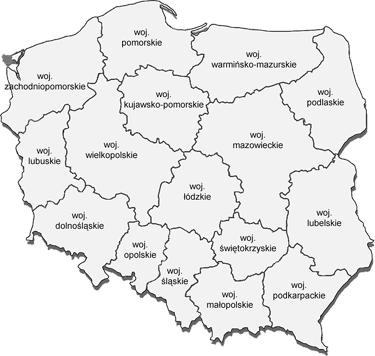 W końcu IV kwartału 2014 roku struktura pracujących w województwie śląskim ze względu na wielkość przedsiębiorstw była zbliżona do struktury zatrudnionych w całym kraju: duże zakłady pracy – 55,9% pracujących (kraj odpowiednio 56,0%), średnie firmy – 25,4% (kraj 26,3%) i małe przedsiębiorstwa to 18,8% pracujących (kraj 17,7%). Jest to przede wszystkim rezultat dominujących gałęzi przemysłu w województwie, to znaczy górnictwa, hutnictwa i przemysłu motoryzacyjnego, które są reprezentowane przez duże przedsiębiorstwa. Należy podkreślić, że ten podział pracujących nie jest strukturą statyczną, ale zmieniającą się. W kraju w ujęciu rocznym udział pracujących w dużych przedsiębiorstwach obniżył się o 2,7 punktu procentowego (w końcu IV kwartału 2013 r. wynosił 58,7%), udział pracujących w średniej wielkości firmach wzrósł o jeden punkt procentowy (2013 r.: 25,3%), zaś udział zatrudnionych w firmach małych nieznacznie wzrósł (o 0,3 punktu procentowego; 2013 r.:16,0%). Jeżeli chodzi o nasz region, to znacząco spadł udział pracujących w dużych jednostkach, 
z 59% w końcu IV kwartału 2013 r. do 55,9% w końcu IV kwartału 2014 roku. Udział pracujących w średniej wielkości firmach wzrósł o 0,8 punktu procentowego (2013 r.: 24,6%), zaś udział zatrudnionych w firmach małych powiększył się o 2,4 pkt proc. (w końcu IV kwartału 2013 r.:16,4%). Liczba pracujących wg stanu na 31.12. 2014 r. według województw i wielkości przedsiębiorstwW końcu IV kwartału 2014 roku województwie śląskim najwięcej pracowników zatrudnionych było w dużych przedsiębiorstwach: 764 211 osób (IV kwartał 2013 r. – 797 894 osoby), ich liczba 
w ujęciu rocznym zmalała o 33,7 tys. osób, tj. o 4,2%. Średnie firmy zatrudniały 347 204 osoby (2013r.: 332 009 osób; wzrost zatrudnienia o 15,2 tys. osób, tj. o 4,6%) zaś małe 256 883 osoby 
(2013 r.: 221 801 osób; w ujęciu rocznym wzrost o 35,1 tys. osób tj. +15,8%). Warto zwrócić uwagę na fakt, że dla danych ogólnopolskich zatrudnienie w jednostkach dużych nieznacznie wzrosło (+ 37,5 tys., tj. +0,6%). Śląskie było w grupie 8 województw (warmińsko-mazurskie, małopolskie, podlaskie, śląskie, pomorskie, zachodniopomorskie, łódzkie i lubuskie), gdzie odnotowano tendencje odwrotne – spadek liczby pracujących w dużych firmach. Dokładne informacje dotyczące zmian liczby pracujących w ujęciu województw zawarto w poniższej tabeli. Zmiany w liczbie pracujących według województw i wielkości przedsiębiorstwCo charakterystyczne, w województwie śląskim zdecydowana większość podmiotów gospodarczych to jednostki mikro i małe (zatrudniające do 49 pracowników). Jak wykazano wcześniej, ich pracownicy to 18,8 procent ogółu pracujących w regionie. W firmach dużych, zatrudniających powyżej 250 osób, których w regionie działa zaledwie 570 (w tym 78 jednostek zatrudniających powyżej 1000 osób), zatrudnionych jest blisko 56% pracujących. W ujęciu rocznym liczba dużych przedsiębiorstw działających w województwie śląskim zmniejszyła się o 11, zmalała także liczba pracujących. Krótką informację na temat podmiotów gospodarczych zamieszczono poniżej. Według stanu na koniec grudnia 2014 roku w województwie śląskim w systemie REGON zarejestrowanych było 461 933 jednostek. Wśród podmiotów gospodarczych podmioty sektora publicznego stanowiły zaledwie 3,5% ogółu jednostek (16 103 podmiotów, w tym 8 przedsiębiorstw państwowych). W sektorze prywatnym działało 445 791 podmiotów (96,5% ogółu). Wśród ogółu firm prywatnych zarejestrowanych w systemie REGON dominował procentowy udział osób fizycznych prowadzących działalność gospodarczą – 75,2% ogółu podmiotów z sektora niepublicznego (w sumie 335 349 jednostek).Jeżeli chodzi o klasyfikację podmiotów gospodarczych według sekcji PKD to okazuje się, że na koniec grudnia 2014 roku najwięcej z nich ulokowanych było w sekcji Handel hurtowy i detaliczny; naprawa pojazdów mechanicznych, włączając motocykle (sekcja G; 28,3%) oraz w sekcji Budownictwo (sekcja F 11,1%). W sekcji C Przetwórstwo przemysłowe działało 9,4% firm, zaś w sekcji M Usługi profesjonalne, naukowe i techniczne 8,8% podmiotów.Zdecydowana większość podmiotów – 94,9% (438 364 jednostki) kwalifikuje się do kategorii mikroprzedsiębiorstw. Podmioty małe, zatrudniające od 10 do 49 pracowników stanowią 4,2% podmiotów. Firmy średnie to zaledwie 0,8% podmiotów zarejestrowanych w systemie REGON. Zaś zakłady duże, zatrudniające powyżej 250 pracowników to odpowiednio 0,1%.źródło GUS, data pobrania 25.06.2015 r. http://stat.gov.pl/bdl/app/dane_podgrup.display?p_id=892742&p_token=0.7133610180149192#Wracając do zbiorowości pracujących, to przypomnijmy, że w 2014 r. w całym kraju, po raz drugi z rzędu odnotowano wzrost zatrudnionych, o 5,6% w stosunku do roku ubiegłego. Najwyższa dynamika wzrostu liczby pracujących miała miejsce w grupie wielkiej Operatorzy i monterzy maszyn 
i urządzeń, wzrost o 12,6%). W dalszej kolejności, w ujęciu rocznym, wysoką dynamikę przyrostu pracujących odnotowano w grupie wielkiej 1 Przedstawiciele władz publicznych, wyżsi urzędnicy 
i kierownicy, w skali całego kraju + 8,5% (tj. wzrost o 71,8 tys. pracujących). Trzecia grupa cechująca się wysoką dynamiką przyrostu pracujących to grupa 5 Pracownicy usług i sprzedawcy (+ 6,8%, tj.
 + 93,9 tys. osób). Biorąc pod uwagę kryterium liczb bezwzględnych stwierdzamy, że w całej Polsce najbardziej powiększyła się liczba pracujących z grupy wielkiej Operatorzy i monterzy maszyn i urządzeń, w ujęciu rocznym wzrost liczebności tej kategorii aż o 149,2 tys. osób. W dalszej kolejności  o ponad 106,3 tys. osób powiększyła się liczebność pracujących w grupie zawodów Nr 7 (Robotnicy przemysłowi 
i rzemieślnicy). Kolejne grupy wielkie w których w ujęciu rocznym odnotowano znaczący wzrost zatrudnienia to Pracownicy usług osobistych i sprzedawcy (+ 93,9 tys.) oraz Pracownicy biurowi (+90,1 tys.). Natomiast zmniejszenie liczby pracujących odnotowano tylko w jednej grupie wielkiej: Rolnicy, ogrodnicy, leśnicy i rybacy.W kraju, w stosunku do 2013 r., struktura zawodowa osób pracujących nie zmieniła się znacząco, różnice w udziale nie przekraczały 0,7 punktu procentowego. Podobnie jak przed rokiem wśród ogółu pracujących najliczniejszą grupą byli Specjaliści (wg stanu na 31 grudnia 2014 r. 21,3% ogółu pracujących, rok wcześniej odpowiednio 22,1%). Pracujący, kwalifikujący się do grupy wielkiej Robotnicy przemysłowi i rzemieślnicy stanowili 15,5% ogółu zasobów pracy. Pracownicy biurowi oraz Pracownicy usług i sprzedawcy stanowili po 13,2% ogółu. W Polsce osoby legitymujące się zawodami należącymi do grupy wielkiej Rolnicy, ogrodnicy, leśnicy i rybacy to zaledwie 0,2% ogółu pracujących. Dokładne dane na temat liczby pracujących w poszczególnych grupach zawodów wielkich 
i dużych, w układzie województw, zawarto w Załączniku Nr 1, na końcu opracowania. Polska - liczba pracujących w 2013 i 2014 r. według grup zawodów – grupy wielkie, kod 1. cyfrowyW 2014 r. również w województwie śląskim nie zmieniła się znacząco struktura zawodowa osób pracujących. Podobnie jak rok wcześniej najwyższy odsetek pracujących to Specjaliści (263,9 tys. osób, tj. 19,3%), potem kolejno Robotnicy przemysłowi i rzemieślnicy (230,0 tys. osób, tj. 16,8%) oraz Operatorzy i monterzy maszyn i urządzeń (218,8 tys. osób, tj. 16,0%). Osoby pracujące 
w wymienionych wielkich grupach zawodów stanowiły 52,1% ogółu zatrudnionych (rok wcześniej odpowiednio 52,0%). W ujęciu rocznym liczba pracujących powiększyła się w czterech wielkich grupach zawodów, przy czym najbardziej spektakularny wzrost odnotowano w grupie Pracownicy biurowi (+ 14,0 tys., dynamika wzrostu + 9,0%). Z kolei, biorąc pod uwagę kryterium liczb bezwzględnych,  największą redukcję liczby pracujących zaobserwowano w grupie wielkiej 3 Technicy i inny średni personel (- 8,6 tys., tj. zmniejszenie liczebności tej kategorii zatrudnionych o 6,4%). Dokładne dane dotyczące zmian zachodzących na wojewódzkim rynku pracy w latach 2013 i 2014 przedstawiono w tabeli:Liczba pracujących w 2013 r. i 2014 r. według wielkich grup zawodów (kod 1. cyfrowy)Jak napisano powyżej, w regionie grupa wielka Specjaliści to jedna z tych kategorii, w których notowano wzrost liczby pracujących. Śląskie znalazło się w grupie 10 województw, w których 
w ubiegłym roku wzrosła liczba pracowników o najwyższych kwalifikacjach. W porównaniu do innych regionów, wzrost liczby pracujących w grupie wielkiej Specjaliści w naszym województwie był zadawalający. Niestety – w kontekście danych dotyczących skali kształcenia na poziomie wyższym – wzrost liczby pracujących specjalistów nie zaspakaja potrzeb absolwentów wyższych uczelni. 
Część najlepiej wykształconych mieszkańców województwa śląskiego zmuszona jest podejmować  zatrudnienie poniżej oczekiwań lub szukać pracy poza granicami kraju / województwa. Optymistyczny jest fakt, że liczba pracujących specjalistów rosła wyłącznie w sektorze prywatnym. To może świadczyć o większej innowacyjności firm niepublicznych. Nie zmienia to faktu, że większość Specjalistów nadal pracuje w sektorze publicznym. Śląskie na tle kraju. Liczba pracujących w grupie Specjaliści w 2013 r. i 2014 r. Uszeregowano malejąco, według przedostatniej kolumny. Przypomnijmy, że w 2013 roku w regionie liczba pracujących w sektorze publicznym spadła
o 31,7 tys. osób, zaś w sektorze prywatnym powiększyła się o 48,3 tys. osób. Skorelowano dane dotyczące sektora własności oraz struktury kwalifikacyjnej zatrudnionych. Jeżeli chodzi o sektor prywatny, to w ujęciu rocznym znacząco wzrosła liczba pracujących w trzech grupach wielkich, 
tj. w grupie Operatorzy i monterzy maszyn i urządzeń, Pracownicy biurowi oraz Specjaliści. Nieznacznie spadła liczba pracowników wywodzących się z grupy 1 Przedstawiciele władz publicznych, wyżsi urzędnicy i kierownicy oraz z grupy 6 Rolnicy, ogrodnicy, leśnicy i rybacy.Jeżeli chodzi o sektor publiczny, to obniżenie liczby pracujących odnotowano w większości grup zawodów, najbardziej liczba pracujących zmniejszyła się w wielkiej Technicy i inny średni personel oraz 
w grupie Operatorzy i monterzy maszyn i urządzeń. W sektorze publicznym wzrost pracujących odnotowano jedynie w grupie wielkiej Pracownicy biurowi. Szczegóły ilustrują dane zawarte 
w poniższej tabeli. Pracujący w Polsce i województwie śląskim w końcu 2014 roku według sekcji PKDBiorąc pod uwagę sekcję PKD, w której prowadzona była działalność gospodarcza stwierdzamy, że w województwie śląskim, podobnie jak i w całym kraju, najwięcej osób pracowało 
w podmiotach działających w sekcjach: Przetwórstwo przemysłowe: 23,9% (326 763; w ujęciu rocznym wzrost o 16 297 osób); Handel hurtowy i detaliczny; naprawa pojazdów samochodowych, włączając motocykle (225 683 osób, tj 16,5% ogółu pracujących, w ujęciu rocznym wzrost o 8 248 pracujących), Edukacja (11% tj. 151 030 osób; w stosunku do 2013 roku wzrost o 6 165 pracujących). Te trzy wymienione sekcje PKD absorbowały ponad połowę pracujących w województwie śląskim (51,4%). Kolejne trzy sekcje, w których skupiała się znaczna liczba pracujących w regionie to: Górnictwo i wydobywanie (97,7 tys. pracujących, tj. 7,1% ogółu; w ujęciu rocznym liczba pracujących w tej sekcji zmniejszyła się o 9 482 osoby), Opieka zdrowotna i pomoc społeczna (93,2 tys. pracujących, w stosunku do IV kwartału 2013 roku redukcja liczby pracujących aż o 23 633 osoby) oraz Budownictwo (6,7% ogółu pracujących, 91,7 tys. osób, w ujęciu rocznym spadek pracujących 
o 328 osób). W województwie śląskim, w stosunku do sytuacji z końca IV kwartału 2013 roku, liczba pracujących zmniejszyła się w siedmiu sekcjach PKD, najbardziej znacząco w Opiece zdrowotnej
 i pomocy społecznej oraz w Górnictwie i wydobywaniu. W pozostałych 12 sekcjach PKD w ujęciu rocznym odnotowano wzrost liczby pracujących, najbardziej zatrudnienie wzrosło w sekcji PKD Przetwórstwo przemysłowe. Jak napisano powyżej w regionie, na czwartym miejscu pod względem liczby pracowników znalazła się sekcja PKD Górnictwo i wydobywanie. Jednocześnie z danych statystycznych wynika, że 
w województwie śląskim liczba pracujących w Górnictwie systematycznie spada (koniec IV kwartału 2014 r.: 97 671 osób, IV kwartał 2013 r.: 107 153 osoby; IV kwartał 2012 r.: 109 414 osób). Tendencje spadku zatrudnienia w Górnictwie i wydobywaniu obserwowane są w całej Polsce. I tak - w końcu IV kwartału 2014 roku w kraju w tej sekcji pracowało 160 214 (w końcu IV kwartału 2013 roku odpowiednio 171 876 osób; IV kwartał  2012 r.: 179 736 osób). Niezmiennie zdecydowaną większość pracujących w sekcji Górnictwo i wydobywanie stanowią mieszkańcy naszego województwa: w końcu IV kwartału 2014 r. - 61,0% (w IV kwartale 2013 r.: 62,3%; w IV kwartale 2012 roku odpowiednio 60,9%). Dokładne dane liczbowe dotyczące omawianych kwestii zobrazowano graficznie oraz zamieszczono 
w tabelach. Śląskie na tle kraju - liczba pracujących według sekcji, stan w końcu IV kwartału 2014 r. Śląskie na tle kraju - liczba pracujących według sekcji, stan w końcu IV kwartału 2014 r. Dane w %Nowo utworzone miejsca pracy w 2014 rokuW roku 2014, w okresie od 1 stycznia do końca IV kwartału, w Polsce utworzono 614 845 nowych miejsc pracy, co oznacza wzrost o 112,4 tys. w stosunku do roku 2013 (+22,4%). W 2014 roku, w województwie śląskim utworzono 61 754 nowe miejsca pracy, a więc nieco więcej niż 
w 2013 r., kiedy było ich 57 427 (rok 2010 odpowiednio 70 813; rok 2011: 66 290; rok 2012 r., 
58 741). Zatem w ujęciu rocznym odnotowano wzrost o 4 327 nowo utworzonych miejsc pracy. 
W regionie zdecydowana większość nowych miejsc pracy (91,7%) została utworzona w sektorze prywatnym (cały kraj – 91,4%).Jeżeli chodzi o poszczególne województwa, to w zdecydowanej większości z nich odnotowano rosnącą liczbę nowo utworzonych miejsc pracy. W ujęciu rocznym tylko w dwóch jednostkach terytorialnych zmniejszyła się liczba utworzonych stanowisk, dotyczyło to województw podkarpackiego i podlaskiego. Sytuację odwrotną, to znaczy rosnącą liczbę utworzonych miejsc pracy odnotowano w czternastu pozostałych województwach. Biorąc pod uwagę kryterium liczb bezwzględnych stwierdzamy, że 
w ujęciu rocznym podaż nowych miejsc pracy najbardziej wzrosła na Mazowszu (+66,2 tys.) oraz 
w Wielkopolsce (o 10,8 tys. miejsc pracy). Z kolei najwyższą dynamikę przyrostu odnotowano
w województwie mazowieckim (+68,4%), kujawsko – pomorskim (+41,8%) oraz opolskim (+32,8%). Liczba nowo utworzonych miejsc pracy w 2013 r. i 2014 r. według województw i sektorów gospodarkiNowo utworzone miejsca pracy według województw w 2014 r. Dane w % (N= 614 845)Podobnie jak rok wcześniej, w 2014 r. najwięcej nowych miejsc pracy zostało utworzonych 
w województwie mazowieckim – 26,5% wszystkich nowych miejsc pracy. Oznacza to, że co czwarte nowo powstałe miejsce pracy zostało stworzone na Mazowszu. Na drugim miejscu uplasowało się województwo wielkopolskie (11,7%, rok wcześniej także drugie miejsce), zaś na trzecim śląskie (10,0%, rok wcześniej region także plasował się na trzecim miejscu). Potem lokowało się małopolskie (7,9% ogółu miejsc pracy utworzonych w Polsce). Miejsca pracy utworzone 
w czterech wymienionych województwach, w liczbie 345 428, stanowiły ponad połowę nowo utworzonych miejsc pracy w Polsce w 2014 roku (56,2%).W 2014 r. w Polsce, co czwarte nowe miejsce pracy było tworzone w sekcji Handel hurtowy i detaliczny; naprawa pojazdów samochodowych, włączając motocykle – 145,8 tys. stanowisk pracy 
tj. 23,7% (rok wcześniej odpowiednio 25,3%, tj. 127,0 tys.). Podobnie jak przed rokiem, prawie co piąte miejsce utworzone zostało sekcji Przetwórstwo przemysłowe – 114,1  tys. miejsc pracy tj. 18,6% (w 2013 roku odpowiednio 101,9 tys. miejsc pracy, co stanowiło 20,3% ogółu). Duże zmiany odnotowano w Budownictwie, gdzie w 2014 roku utworzono aż 116,6 tys. miejsc pracy, jak z tego wynika, co piąte nowo utworzone stanowisko pochodziło z tej sekcji. W 2013 roku w Budownictwie stworzono 64,0 tys. miejsc pracy co stanowiło 12,7% ogółu. W 2014 roku z trzech sekcji PKD, tj. Handel hurtowy i detaliczny; naprawa pojazdów samochodowych, włączając motocykle; Budownictwo i Przetwórstwo przemysłowe pochodziła zdecydowana większość nowo utworzonych miejsc pracy (61,3%. tj. 376 504 nowo stworzonych stanowisk; w 2013 r. - 58,3%, 292 898 miejsc pracy; w 2012 roku odpowiednio 55,2%, 256 798 nowo utworzonych stanowisk). Podobnie jak rok wcześniej, najmniej nowych miejsc pracy powstawało w sekcjach: Wytwarzanie
 i zaopatrywanie w energię elektryczną, gaz, parę wodną, gorącą wodę i powietrze do urządzeń klimatyzacyjnych – 1,1 tys. stanowisk pracy tj. 0,2% oraz Górnictwo i wydobywanie – 1,2 tys. miejsc pracy tj. 0,2%.Liczba nowo utworzonych miejsc pracy w 2014 r. w Polsce według sekcji PKDAnalizując strukturę nowo utworzonych stanowisk według sekcji PKD w województwie śląskim stwierdzamy, że ich struktura nieco odbiega od ogólnopolskiej. Trzy sekcje, w których 
w województwie śląskim powstało najwięcej stanowisk pracy to: Handel hurtowy 
i detaliczny, naprawa pojazdów samochodowych, włączając motocykle (27,2%, tj. o 3,5 pkt procentowego więcej niż średnia ogólnopolska), Przetwórstwo przemysłowe (13 636 nowo utworzonych miejsc pracy, tj. 22,1% ogółu; wobec 18,6% dla danych krajowych, różnica 3,5 pkt proc.) oraz Budownictwo 9,8% (kraj odpowiednio 19,0%). Trzy wymienione sekcje PKD wygenerowały 59,1% ogółu nowo utworzonych miejsc pracy w województwie śląskim (36 504 miejsca pracy). Niemal wszystkie miejsca pracy utworzone w tych sekcjach to stanowiska pracy powstałe w sektorze prywatnym (od 98,5% w sekcjach C Przetwórstwo przemysłowe oraz F Budownictwo do 100% 
w sekcji G Handel hurtowy i detaliczny..). Liczba nowo utworzonych miejsc pracy w 2013 i 2014 r. w województwie śląskim 
według sekcji PKDZ kolei najmniejszy udział w tworzeniu miejsc pracy w 2014 r. odnotowano w sekcji: Wytwarzanie 
i zaopatrywanie w energię elektryczną, gaz, parę wodną, gorącą wodę i powietrze do urządzeń klimatyzacyjnych – 0,2%, tj. 116 nowo utworzonych miejsc pracy, Rolnictwo, leśnictwo, łowiectwo
i rybactwo (0,3%, 216 miejsc pracy) oraz Górnictwo i wydobywanie (0,5%, 318 nowo utworzonych stanowisk). W stosunku do 2013 roku w 13 sekcjach PKD liczba nowo utworzonych miejsc pracy wzrosła, 
w pozostałych 6 odnotowano tendencję spadkową. Jeżeli chodzi o sekcje wykazujące w ujęciu rocznym wzrost tworzonych miejsc pracy, to biorąc pod uwagę kryterium liczb bezwzględnych, najlepsza sytuacja wystąpiła w sekcji Działalność profesjonalna, naukowa i techniczna (wzrost o 1,2 tys. utworzonych stanowisk) oraz Handel hurtowy 
i detaliczny…(wzrost o 1 178 nowo utworzonych miejsc pracy). W dalszej kolejności tendencje wzrostowe odnotowano w sekcji Edukacja, gdzie utworzono o 747 miejsc pracy więcej niż rok wcześniej oraz w sekcji Transport i gospodarka magazynowa (+ 554 miejsca).Biorąc pod uwagę kryterium liczb bezwzględnych, w ujęciu rocznym dość duży spadek nowo tworzonych miejsc pracy odnotowano w sekcji F Budownictwo (- 554 miejsca pracy) oraz 
w sekcji K Działalność finansowa i ubezpieczeniowa (- 0,3 tys.). Porównując dane wojewódzkie 
i ogólnopolskie stwierdzamy, że w ubiegłym roku w regionie relatywnie rzadko tworzone były nowe miejsca pracy w sekcji F Budownictwo. Dane statystyczne umożliwiają także obserwowanie zmian zachodzących w poszczególnych działach PKD. Pełne informacje na ten temat zawarto poniżej.Liczba nowo utworzonych miejsc pracy w 2013 i 2014 r. w województwie śląskim według sektora własności oraz sekcji i działów PKD	Podobnie jak rok wcześniej, w 2014 r. w Polsce najwięcej miejsc pracy powstawało w małych firmach – 255,1 tys. stanowisk pracy tj. 41,5% (rok 2013 odpowiednio 193,3 tys. nowo utworzonych stanowisk, tj. 39,3% ogółu). W następnej kolejności miejsca pracy powstawały w firmach średnich – 189,0 tys. stanowisk pracy, tj. 30,7%. Najmniej nowych miejsc pracy wygenerowały firmy duże, gdzie utworzono 170,8 tys. nowych stanowisk (27,8%). W ujęciu rocznym dla danych ogólnopolskich odnotowano wzrost liczby tworzonych miejsc pracy w firmach małych (+ 61 771 miejsc pracy, 
tj. wzrost o 32,0%), średnich (+ 38 142 miejsca pracy, tj. wzrost o 25,3%) i dużych (+ 12 497 miejsc pracy, wzrost o 7,9%).Nowo utworzone w 2014 r. miejsca pracy według województw i wielkości przedsiębiorstwaW 2014 roku w województwie śląskim najwięcej nowych miejsc pracy również powstawało 
w małych przedsiębiorstwach: 27,4 tys. to jest 44,4% ogółu utworzonych nowych stanowisk (rok wcześniej odpowiednio 24,5 tys.; 42,6%). Warto zwrócić uwagę, że w ujęciu rocznym w regionie powiększyła się liczba miejsc pracy tworzonych w najmniejszych firmach (+2 910 miejsc pracy, tj. +11,9%). W firmach zatrudniających od 50 do 249 pracowników także odnotowano wzrost tworzonych stanowisk pracy (+ 2 099; tj. + 12,6%). Po raz drugi rok z rzędu odwrotną sytuację odnotowano w sektorze największych firm, gdzie w ujęciu rocznym liczba utworzonych miejsc pracy spadła o 682 (w 2014 roku duże firmy działające w regionie utworzyły 15 506 nowych miejsc pracy, w 2013 roku odpowiednio 16 288 nowych stanowisk; w 2012 r. – 21,3 miejsc pracy; rok 2011 – odpowiednio 19,3 tys.).Należy zaznaczyć, że w województwie śląskim nowo powstałe miejsca pracy w małych i średnich przedsiębiorstwach stanowiły 74,8% ogółu nowych stanowisk pracy (kraj odpowiednio 72,2%). 
W 2013 roku ten udział był znacznie niższy i wynosił 71,6% (rok 2012 – 63,8%). Może to świadczyć
o tym, że małe i średnie firmy kontynuują inwestycje, co powinno skutkować rosnącą liczbą tworzonych miejsc pracy.Zlikwidowane miejsca pracyJak napisano wcześniej w okresie styczeń – koniec IV kwartału 2014 roku w Polsce utworzono 614,8 tys. nowych miejsc pracy, z tego 61,8 tys. w województwie śląskim. W tym samym czasie 
w kraju zlikwidowano 319,9 tys. miejsc pracy, z czego 10,3%  to stanowiska zlikwidowane w naszym województwie (33,1 tys. miejsc pracy). Jak z tego wynika, w 2014 roku w kraju utworzono o 294,9 tys. miejsc pracy więcej niż zlikwidowano (w 2013 roku odpowiednio 155,3 tys.). Województwo śląskie, na tle innych regionów, znalazło się na uprzywilejowanej pozycji. W naszym regionie różnica między nowo tworzonymi i likwidowanymi miejscami pracy wyniosła 28,7 tys. (rok wcześniej odpowiednio 17,3 tys.), co sprawia, że Śląskie osiągnęło trzecią pozycję w kraju, plasując się za Mazowszem (bilans 
+ 89 tys. miejsc pracy) oraz Wielkopolską (+36,7 tys.). Dokładne dane zawarto w tabeli.Województwo śląskie na tle kraju. Bilans nowoutworzonych i zlikwidowanych miejsc pracy – 2014 rokWolne miejsca pracy według sektora własności, sekcji oraz wielkości podmiotuNa koniec grudnia 2014 r. w całym kraju pozostało do obsadzenia 54 396 wolnych miejsc pracy 
(31 grudnia 2013 r. odpowiednio 39 208 stanowisk). Rok wcześniej liczba wakatów była zatem 
o blisko 15,2 tys. mniejsza. Należy dodać, że chodzi tutaj o wszystkie pozostające do obsadzenia stanowiska, a nie tylko wakaty powstałe w wyniku nieobsadzenia nowo utworzonych miejsc pracy.Liczba wolnych miejsc pracy według województw – stan na 31.12.2014 r. Ujęcie rankingoweZ danych ogólnopolskich wynika, że zdecydowana większość wolnych stanowisk pracy znajdowała się w sektorze prywatnym: 87,8% (województwo śląskie: 88,9%). Jeżeli chodzi o dane krajowe, to blisko połowa wakatów dotyczyła dużych przedsiębiorstw (49,0%),w naszym województwie ten odsetek był nieco niższy (47,1%). Na koniec grudnia 2014 r. w województwie śląskim pozostało do obsadzenia 5 399 wolnych miejsc pracy (31 grudnia 2013 r. odpowiednio 4 916 stanowisk). W województwie śląskim aż 32,3% informacji o wolnych, nieobsadzonych miejscach pracy zgłosiły firmy małe, zatrudniające do 49 pracowników (kraj: 26,9%). Oznacza to, że w końcu 2014 r. 
w sektorze najmniejszych firm pozostawało nieobsadzonych 1 746 stanowisk. Na nieco większe problemy kadrowe natrafiali jedynie mali przedsiębiorcy z województwa mazowieckiego (3,2 tys. wakatów w firmach małych) oraz wielkopolskiego (gdzie w końcu grudnia 2014 roku małe firmy zgłosiły 1,8 tys. wolnych miejsc pracy).  W Śląskiem pracodawcy, którzy napotykali na największe trudności z obsadzeniem stanowisk, pochodzili z sekcji: Przetwórstwo przemysłowe, Handel, naprawa pojazdów samochodowych oraz Budownictwo. Te trzy sekcje generowały ponad połowę wakatów (51,9%). Z kolei najmniej wakatów zgłosili pracodawcy działający w sekcjach: Górnictwo i wydobywanie, Wytwarzanie i zaopatrywanie 
w energię elektryczną, gaz, parę wodną, gorącą wodę i powietrze do urządzeń oraz Działalność związana z kulturą, rozrywką i rekreacją. Dokładne dane dotyczące tej kwestii zawarto w poniższej tabeli.Województwo śląskie - wolne miejsca pracy według sekcji, sektorów i wielkości jednostek. Stan na koniec 2014 r.Wolne miejsca pracy według grup zawodówStruktura wolnych miejsc pracy według wielkich grup zawodów. Stan na 31.12.2014 r. N = 5 399W końcu 2014 roku w województwie śląskim, przedsiębiorstwa dysponujące wolnymi miejscami pracy najczęściej poszukiwały pracowników posiadających zawody i specjalności należące do grupy wielkiej Robotnicy przemysłowi i rzemieślnicy (1 477 wolnych miejsc pracy), w tym zawody kwalifikujące się do grupy dużej 72 Robotnicy obróbki metali, mechanicy maszyn i urządzeń i pokrewni – 704 wakaty zaś zawody należące do grupy dużej 71 Robotnicy budowlani i pokrewni – 360 wakatów.W następnej kolejności pracodawcy zgłaszali nieobsadzone miejsca pracy w zawodach należących się do grupy wielkiej Specjaliści (915 nieobsadzonych miejsc pracy) oraz do grupy wielkiej Sprzedawcy usług osobistych i sprzedawcy (764 wakaty). W grupie Specjalistów wakaty dotyczyły przede wszystkim zawodów, należących do następujących grup dużych: Dopiero na czwartym miejscu znalazły się zawody i specjalności zaliczane do grupy wielkiej Operatorzy maszyn i urządzeń, tutaj wystąpiły problemy z obsadzeniem miejsc pracy w grupie dużej Kierowcy i operatorzy pojazdów (427 wakatów). Najmniej wakatów było dla pracowników z grupy wielkiej Rolnicy, ogrodnicy, leśnicy i rybacy (8) oraz Przedstawiciele władz publicznych, wyżsi urzędnicy i kierownicy (180).Po skorelowaniu zmiennych: „wielkość podmiotu” z „liczbą istniejących wakatów” odnotowano, że 
w firmach dużych, zatrudniających powyżej 250 pracowników, w których w końcu 2014 roku wykazano 2,5 tys. wakatów najczęściej poszukiwane były osoby, posiadające zawód zakwalifikowany do grup wielkich: Specjaliści (dla osób z wyższym wykształceniem przeznaczone były 573 wakaty, co stanowiło 22,5% nieobsadzonych stanowisk w dużych podmiotach); Robotnicy przemysłowi 
i rzemieślnicy  (486 wakatów, to jest 19,1% wszystkich wolnych miejsc wykazanych przez te przedsiębiorstwa) oraz Operatorzy maszyn i urządzeń  (14,8%). Z kolei w małych przedsiębiorstwach najczęściej pozostawały nieobsadzone zawody/ specjalności kwalifikujące się do następujących grup wielkich:Szczegółowe informacje dotyczące opisywanej kwestii zawiera poniższa tabela.Liczba wolnych miejsc pracy w województwie śląskim według Klasyfikacji Zawodów 
i Specjalności, sektora własności i wielkości przedsiębiorstwa  – stan na 31.12.2014 r.Załącznik 1. Śląskie na tle kraju - liczba pracujących według grup zawodów, grupy wielkie i duże. Stan w końcu IV kwartału 2014 r. 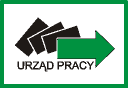 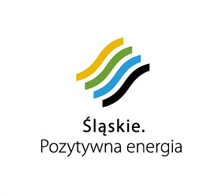 WyszczególnienieLiczba pracujących ogółemLiczba pracujących ogółemLiczba pracujących ogółemLiczba pracujących ogółemLiczba pracujących ogółemDynamika wzrostu/spadkuDynamika wzrostu/spadkuSektorSektorSektorSektorWyszczególnienie2010r.2011r.2012.r2013 r. 2014 r.ogółem31.12.2013r = 100publicznyudziałprywatnyudziałPOLSKA10 827 96810 654 41210 316 13310 593 60511 182 976589 371105,63 153 18628,2%8 029 79071,8%DOLNOŚLĄSKIE823 267851 000829 260855 637898 401+ 42 764105,0217 04924,2%681 35275,8%KUJAWSKO-POMORSKIE495 167483 991469 708480 343535 407+ 55 064111,5150 64528,1%384 76271,9%LUBELSKIE438 324416 634409 627412 674481 278+ 68 604116,6164 41034,2%316 86865,8%LUBUSKIE257 310247 030239 579237 766242 468+ 4 702102,069 47728,7%172 99171,3%ŁÓDZKIE687 887698 454645 436661 176673 677+ 12 501101,9184 60427,4%489 07372,6%MAŁOPOLSKIE940 926897 983887 905952 120953 713+ 1 593100,2263 25827,6%690 45572,4%MAZOWIECKIE2 133 2772 156 8472 091 8562 105 9962 303 445+ 197 449109,4619 99926,9%1 683 44673,1%OPOLSKIE231 230225 260219 485216 708238 515+ 21 807110,175 65831,7%162 85768,3%PODKARPACKIE484 068466 551450 356450 896487 685+ 36 789108,2148 00430,3%339 68169,7%PODLASKIE240 006234 206218 922230 726220 472-10 25495,684 95338,5%135 51961,5%POMORSKIE607 399578 045557 517596 158629 074+ 32 916105,5171 72127,3%457 35372,7%ŚLĄSKIE1 408 5441 371 6631 334 5911 351 7041 368 298 +16 594101,2430 16431,4%938 13468,6%ŚWIĘTOKRZYSKIE254 783256 779249 681261 440265 374+ 3 934101,591 46234,5%173 91265,5%WARMIŃSKO-MAZURSKIE325 872305 796295 566296 743287 856-8 88797,098 37334,2%189 48365,8%WIELKOPOLSKIE1 130 9061 098 1311 053 8561 116 5081 199 535+ 83 027107,4256 13021,4%943 40578,6%ZACHODNIOPOMORSKIE369 002366 042362 788367 010397 778+ 30 768108,4127 27932,0%270 49968,0%WyszczególnienieLiczba pracującychRazemJednostki według wielkościJednostki według wielkościJednostki według wielkościJednostki według wielkościJednostki według wielkościJednostki według wielkościWyszczególnienieLiczba pracującychRazemduże%średnie%małe%POLSKA11 182 9766 258 43356,0%2 946 23926,3%1 978 30417,7%DOLNOŚLĄSKIE898 401562 36462,6%189 00921,0%147 02816,4%KUJAWSKO-POMORSKIE535 407293 18254,8%155 84929,1%86 37616,1%LUBELSKIE481 278214 12744,5%191 19339,7%75 95815,8%LUBUSKIE242 468121 20850,0%70 83929,2%50 42120,8%ŁÓDZKIE673 677369 22354,8%187 36727,8%117 08717,4%MAŁOPOLSKIE953 713515 83454,1%251 81426,4%186 06519,5%MAZOWIECKIE2 303 4451 441 54062,6%465 93620,2%395 96917,2%OPOLSKIE238 515121 09750,8%74 71231,3%42 70617,9%PODKARPACKIE487 685266 93254,7%148 23330,4%72 52014,9%PODLASKIE220 472122 49555,6%60 71527,5%37 26216,9%POMORSKIE629 074327 77752,1%173 77527,6%127 52220,3%ŚLĄSKIE1 368 298764 21155,9%347 20425,4%256 88318,8%ŚWIĘTOKRZYSKIE265 374130 77049,3%91 24134,4%43 36316,3%WARMIŃSKO-MAZURSKIE287 856144 46750,2%91 75231,9%51 63717,9%WIELKOPOLSKIE1 199 535675 62256,3%320 06126,7%203 85217,0%ZACHODNIOPOMORSKIE397 778187 58447,2%126 53931,8%83 65521,0%WyszczególnienieJednostki duże Jednostki duże Jednostki duże Jednostki średnieJednostki średnieJednostki średnieJednostki małeJednostki małeJednostki małeWyszczególnienie2013 r.2014 r.wzrost / spadek 2013 r.2014 r.wzrost / spadek 2013 r.2014 r.wzrost / spadek POLSKA6 220 9126 258 43337 5212 682 3742 946 239263 8651 690 3191 978 304287 985DOLNOŚLĄSKIE544 605562 36417 759185 059189 0093 950125 973147 02821 055KUJAWSKO-POMORSKIE269 536293 18223 646140 598155 84915 25170 20986 37616 167LUBELSKIE211 571214 1272 556126 989191 19364 20474 11475 9581 844LUBUSKIE121 765121 208-55771 99970 839-1 16044 00250 4216 419ŁÓDZKIE372 585369 223-3 362183 997187 3673 370104 594117 08712 493MAŁOPOLSKIE542 285515 834-26 451246 191251 8145 623163 644186 06522 421MAZOWIECKIE1 410 1701 441 54031 370407 891465 93658 045287 935395 969108 034OPOLSKIE111 685121 0979 41265 68874 7129 02439 33542 7063 371PODKARPACKIE256 561266 93210 371124 474148 23323 75969 86172 5202 659PODLASKIE128 042122 495-5 54767 77860 715-7 06334 90637 2622 356POMORSKIE340 816327 777-13 039153 188173 77520 587102 154127 52225 368ŚLĄSKIE797 894764 211-33 683332 009347 20415 195221 801256 88335 082ŚWIĘTOKRZYSKIE128 133130 7702 63787 53591 2413 70645 77243 363-2 409WARMIŃSKO-MAZURSKIE162 826144 467-18 35986 19791 7525 55547 72051 6373 917WIELKOPOLSKIE630 808675 62244 814296 142320 06123 919189 558203 85214 294ZACHODNIOPOMORSKIE191 630187 584-4 046106 639126 53919 90068 74183 65514 914WyszczególnienieLATALATALATALATALATALATALATALata 2013- 2014 wzrost/ spadekWyszczególnienie2008200920102011201220132014Lata 2013- 2014 wzrost/ spadekPodmioty gospodarcze zarejestrowane w systemie REGON ogółem428 920430 578451 635443 420453 496460 350461 933+1 5830-9 pracowników (mikro)404 061404 813425 614417 651429 909436 932438 364+1 43210-49 pracowników (małe)20 69221 52821 80721 61919 30219 14219 291+149   50- 249 pracowników (średnie)3 5663 6233 6113 5483 7083 6973 708+11   250-999 pracowników (duże)519530521520500503492-11  1000 i więcej pracowników (duże)82848282777678+2ZawódLiczba 
pracujących ogółem  31.12.2013SektorSektorLiczba 
pracujących ogółem  31.12.2014SektorSektorWzrost / spadek                w stosunku do                31.12.2013Dynamika31.12.2013r. =100ZawódLiczba 
pracujących ogółem  31.12.2013publicznyprywatnyLiczba 
pracujących ogółem  31.12.2014publicznyprywatnyWzrost / spadek                w stosunku do                31.12.2013Dynamika31.12.2013r. =100POLSKA10 593 6053 328 0647 265 54111 182 9763 153 1868 029 790589 371105,61. Przedstawiciele władz publicznych, wyżsi urzędnicy i kierownicy840 257185 200655 057912 032179 317732 71571 775108,52. Specjaliści2 337 2681 466 044871 2242 380 6201 417 182963 43843 352101,93. Technicy i inny średni personel992 781428 879563 9021 011 423395 803615 62018 642101,94. Pracownicy biurowi1 382 715397 279985 4361 472 794387 4541 085 34090 079106,55. Pracownicy usług
i sprzedawcy1 378 276139 2731 239 0031 472 193128 7341 343 45993 917106,86. Rolnicy, ogrodnicy, leśnicy i rybacy25 7638 59517 16824 6138 00016 613-1 15095,57. Robotnicy przemysłowi i rzemieślnicy1 626 972170 4421 456 5301 733 265144 1461 589 119106 293106,58. Operatorzy i monterzy maszyn i urządzeń1 180 926210 943969 9831 330 174183 9301 146 244149 248112,69. Pracownicy przy pracach prostych828 647321 409507 238845 862308 620537 24217 215102,1ZawódLiczba 
pracujących ogółem31.12.2013SektorSektorLiczba 
pracujących ogółem  31.12.2014SektorSektorWzrost/ spadekw stosunku do31.12.2013Wzrost/ spadek31.12.2013r. = 100ZawódLiczba 
pracujących ogółem31.12.2013publicznyprywatnyLiczba 
pracujących ogółem  31.12.2014publicznyprywatnyWzrost/ spadekw stosunku do31.12.2013Wzrost/ spadek31.12.2013r. = 100WOJ. ŚLĄSKIE1 351 704461 880889 8241 368 298430 164938 134+ 16 594101,21. Przedstawiciele władz publicznych, wyżsi urzędnicy 
 i kierownicy93 45519 56273 89391 89618 97872 918-1 55998,32. Specjaliści257 480164 51692 964263 919158 599105 320+ 6 439102,53. Technicy i inny średni personel136 45467 60068 854127 78757 34870 439-8 66793,64. Pracownicy biurowi155 31238 671116 641169 31039 881129 429+ 13 998109,05. Pracownicy usług i sprzedawcy153 92917 144136 785160 64116 762143 879+ 6 712104,46. Rolnicy, ogrodnicy, leśnicy  i rybacy1 5446399051 333598735-21186,37. Robotnicy przemysłowi 
i rzemieślnicy235 46045 915189 545230 02940 043189 986-5 43197,78. Operatorzy 
 i monterzy maszyn i urządzeń210 42662 947147 479218 77356 120162 653+ 8 347104,09. Pracownicy przy pracach prostych107 64444 88662 758104 61041 83562 775-3 03497,2Województwa Liczba pracujących w grupie wielkiej SpecjaliściLiczba pracujących w grupie wielkiej SpecjaliściWzrost / spadekWzrost / spadekWojewództwa 31.12.2013 r. 31.12.2014 r. osobydynamika 31.12.2013 r. =100POLSKA 2 337 2682 380 62043 352101,9MAZOWIECKIE540 581556 36215 781102,9POMORSKIE131 534142 15710 623108,1ŚLĄSKIE257 480263 9196 439102,5DOLNOŚLĄSKIE193 047199 2986 251103,2WIELKOPOLSKIE199 061204 0264 965102,5KUJAWSKO-POMORSKIE94 87397 5582 685102,8OPOLSKIE43 93345 7871 854104,2PODKARPACKIE105 344106 5231 179101,1MAŁOPOLSKIE222 097222 422325100,1LUBELSKIE110 080110 12646100,0ŁÓDZKIE138 979138 773-20699,9PODLASKIE54 55953 927-63298,8ZACHODNIOPOMORSKIE80 73879 845-89398,9LUBUSKIE42 96742 050-91797,9ŚWIĘTOKRZYSKIE58 39556 804-1 59197,3WARMIŃSKO-MAZURSKIE63 60061 043-2 55796,0Grupy wielkie – kod zawodu i nazwa grupyLiczba pracujących. Stan 31 grudniaLiczba pracujących. Stan 31 grudniaLiczba pracujących. Stan 31 grudniaLiczba pracujących. Stan 31 grudniaWzrost / spadekW stosunku do 2013 r. Wzrost / spadekW stosunku do 2013 r. Grupy wielkie – kod zawodu i nazwa grupySektor publicznySektor publicznySektor prywatnySektor prywatnyWzrost / spadekW stosunku do 2013 r. Wzrost / spadekW stosunku do 2013 r. Grupy wielkie – kod zawodu i nazwa grupy2013 r.2014 r.20132014publicznyprywatny1. Przedstawiciele władz publicznych, wyżsi urzędnicy i kierownicy19 56218 97873 89372 918-584-9752. Specjaliści164 516158 59992 964105 320-5 917+ 12 3563. Technicy i inny średni personel67 60057 34868 85470 439-10 252+ 1 5854. Pracownicy biurowi38 67139 881116 641129 429+ 1 210+ 12 7885. Pracownicy usług i sprzedawcy17 14416 762136 785143 879-382+ 7 0946. Rolnicy, ogrodnicy, leśnicy i rybacy639598905735-41-1707. Robotnicy przemysłowi i rzemieślnicy45 91540 043189 545189 986-5 872+ 4418. Operatorzy i monterzy maszyn i urządzeń62 94756 120147 479162 653-6 827+ 15 1749. Pracownicy przy pracach prostych44 88641 83562 75862 775-3 051+ 17RAZEM461 880430 164889 824938 134-31 716+48 310Sekcje PKD PolskaZ tego województwa Z tego województwa Z tego województwa Z tego województwa Z tego województwa Z tego województwa Z tego województwa Z tego województwa Z tego województwa Z tego województwa Z tego województwa Z tego województwa Z tego województwa Z tego województwa Z tego województwa Z tego województwa Sekcje PKD PolskaDolnośląskieKujawsko-PomorskieLubelskieLubuskieŁódzkieMałopolskieMazowieckieOpolskiePodkarpackiePodlaskiePomorskieŚląskieŚwiętokrzyskieWarmińsko- MazurskieWielkopolskieZachodniopomorskieO G Ó Ł E M11 182 976898 401535 407481 278242 468673 677953 7132 303 445238 515487 685220 472629 0741 368 298265 374287 8561 199 535397 778ROLNICTWO, LEŚNICTWO, ŁOWIECTWO 
I RYBACTWO (A)95 2708 4646 2203 4745 4333 1933 5435 4224 9353 7792 3557 1434 0471 8947 43618 0639 869GÓRNICTWO I WYDOBYWANIE (B)160 21419 9886628 0122 2266 2488 3953 7968953 06071296297 6712 2555244 173635PRZETWÓRSTWO PRZEMYSŁOWE (C)2 440 845214 981136 37878 67873 035191 012183 280290 97062 288139 19648 397145 159326 76359 43279 036332 77179 469WYTWARZANIE I ZAOPATRYWANIE W ENERGIĘ ELEKTRYCZNĄ, GAZ, PARĘ WODNĄ, GORĄCĄ WODĘ I POWIETRZE DO URZĄDZEŃ KLIMATYZACYJNYCH(D)102 0768 0242 9535 2208699 9156 71121 1263 0534 5062 7385 20611 4263 8422 32410 5483 615DOSTAWA WODY; GOSPODAROWANIE ŚCIEKAMI I ODPADAMI ORAZ DZIAŁALNOŚĆ ZWIĄZANA Z REKULTYWACJĄ (E)147 70613 0027 9546 4194 3689 58512 89119 2333 8016 7483 2467 95422 5654 2994 94313 5287 170BUDOWNICTWO (F)776 75545 79233 24786 59211 27331 13769 784176 82019 31028 59614 35341 28591 69617 71117 03667 83924 284HANDEL HURTOWY I DETALICZNY; NAPRAWA POJAZDÓW SAMOCHODOWYCH, WŁĄCZAJĄC MOTOCYKLE  (G)2 217 766137 944128 55673 54637 182116 875218 718509 55640 98694 69137 535109 212225 68350 65042 714317 12076 798TRANSPORT I GOSPODARKA MAGAZYNOWA (H)632 47934 70323 00822 17014 93829 67237 600209 10810 82815 5879 16639 08370 39412 89610 05469 71023 562DZIAŁALNOŚĆ ZWIĄZANA Z ZAKWATEROWANIEM I USŁUGAMI GASTRONOMICZNYMI(I)262 76526 8739 5488 4144 50113 31629 81354 4024 37212 6813 89917 95830 8376 9796 38016 13916 653INFORMACJA I KOMUNIKACJA (J)232 49716 6763 6163 2981 8608 31322 561109 5871 1347 7552 18612 45418 0061 8281 77315 6305 820DZIAŁALNOŚĆ FINANSOWA I UBEZPIECZENIOWA (K)341 91232 70511 2049 8804 90821 46914 927145 2463 1675 7885 04423 20029 5143 5544 28418 1278 895DZIAŁALNOŚĆ ZWIĄZANA Z OBSŁUGĄ  RYNKU NIERUCHOMOŚCI (L)156 73713 1216 2286 2573 4489 85111 36932 7572 6825 2103 36414 17322 1882 7544 19412 2926 849DZIAŁALNOŚĆ PROFESJONALNA, NAUKOWA I TECHNICZNA (M)448 13657 48511 9729 8405 50819 99246 102148 3155 3168 4424 63425 81845 9346 2107 19435 26010 114DZIAŁALNOŚĆ W ZAKRESIE USŁUG ADMINISTROWANIA I DZIAŁALNOŚĆ WSPIERAJĄCA (N)420 22861 12613 7705 7989 08228 00832 407125 0635 65411 7633 93118 86450 4584 5037 90632 2629 633ADMINISTRACJA PUBLICZNA I OBRONA NARODOWA; OBOWIĄZKOWE ZABEZPIECZENIA SPOŁECZNE (O)509 75836 74826 52126 73513 77331 40137 995100 78012 73126 21217 02928 19848 75616 87920 55641 04824 396EDUKACJA (P)1 277 78795 20765 44174 10828 20380 103126 649194 44831 58964 57834 96779 230151 03037 82142 259118 69653 458OPIEKA ZDROWOTNA I POMOC SPOŁECZNA (Q)740 47458 48037 64844 37517 35451 39568 812110 50920 87140 24422 16340 00693 21026 67323 47657 76027 498DZIAŁALNOŚĆ ZWIĄZANA Z KULTURĄ, ROZRYWKĄ I REKREACJĄ  (R)139 97910 6315 8136 1743 1868 17513 40728 9963 2876 4723 6448 08418 3313 6194 27410 2075 679POZOSTAŁA DZIAŁALNOŚĆ USŁUGOWA  (S)79 5926 4514 6682 2881 3214 0178 74917 3111 6162 3771 1095 0859 7891 5751 4938 3623 381Sekcje PKD PolskaPolskaZ tego województwa Z tego województwa Z tego województwa Z tego województwa Z tego województwa Z tego województwa Z tego województwa Z tego województwa Z tego województwa Z tego województwa Z tego województwa Z tego województwa Z tego województwa Z tego województwa Z tego województwa Z tego województwa Sekcje PKD Pracujący (osoby)%DolnośląskieKujawsko-PomorskieLubelskieLubuskieŁódzkieMałopolskieMazowieckieOpolskiePodkarpackiePodlaskiePomorskieŚląskieŚwiętokrzyskieWarmińsko- MazurskieWielkopolskieZachodniopomorskieO G Ó Ł E M11 182 976100.0%8,0%4,8%4,3%2,2%6,0%8,5%20,6%2,1%4,4%2,0%5,6%12,2%2,4%2,6%10,7%3,6%ROLNICTWO, LEŚNICTWO, ŁOWIECTWO I RYBACTWO (A)95 270100,0%8,9%6,5%3,6%5,7%3,4%3,7%5,7%5,2%4,0%2,5%7,5%4,2%2,0%7,8%19,0%10,4%GÓRNICTWO I WYDOBYWANIE (B)160 214100,0%12,5%0,4%5,0%1,4%3,9%5,2%2,4%0,6%1,9%0,4%0,6%61,0%1,4%0,3%2,6%0,4%PRZETWÓRSTWO PRZEMYSŁOWE (C)2 440 845100,0%8,8%5,6%3,2%3,0%7,8%7,5%11,9%2,6%5,7%2,0%5,9%13,4%2,4%3,2%13,6%3,3%WYTWARZANIE I ZAOPATRYWANIE W ENERGIĘ ELEKTRYCZNĄ, GAZ, PARĘ WODNĄ, GORĄCĄ WODĘ I POWIETRZE DO URZĄDZEŃ KLIMATYZACYJNYCH(D)102 076100,0%7,9%2,9%5,1%0,9%9,7%6,6%20,7%3,0%4,4%2,7%5,1%11,2%3,8%2,3%10,3%3,5%DOSTAWA WODY; GOSPODAROWANIE ŚCIEKAMI I ODPADAMI ORAZ DZIAŁALNOŚĆ ZWIĄZANA Z REKULTYWACJĄ (E)147 706100,0%8,8%5,4%4,3%3,0%6,5%8,7%13,0%2,6%4,6%2,2%5,4%15,3%2,9%3,3%9,2%4,9%BUDOWNICTWO (F)776 755100,0%5,9%4,3%11,1%1,5%4,0%9,0%22,8%2,5%3,7%1,8%5,3%11,8%2,3%2,2%8,7%3,1%HANDEL HURTOWY I DETALICZNY; NAPRAWA POJAZDÓW SAMOCHODOWYCH, WŁĄCZAJĄC MOTOCYKLE  (G)2 217 766100,0%6,2%5,8%3,3%1,7%5,3%9,9%23,0%1,8%4,3%1,7%4,9%10,2%2,3%1,9%14,3%3,5%TRANSPORT I GOSPODARKA MAGAZYNOWA (H)632 479100,0%5,5%3,6%3,5%2,4%4,7%5,9%33,1%1,7%2,5%1,4%6,2%11,1%2,0%1,6%11,0%3,7%DZIAŁALNOŚĆ ZWIĄZANA Z ZAKWATEROWANIEM I USŁUGAMI GASTRONOMICZNYMI(I)262 765100,0%10,2%3,6%3,2%1,7%5,1%11,3%20,7%1,7%4,8%1,5%6,8%11,7%2,7%2,4%6,1%6,3%INFORMACJA I KOMUNIKACJA (J)232 497100,0%7,2%1,6%1,4%0,8%3,6%9,7%47,1%0,5%3,3%0,9%5,4%7,7%0,8%0,8%6,7%2,5%DZIAŁALNOŚĆ FINANSOWA I UBEZPIECZENIOWA (K)341 912100,0%9,6%3,3%2,9%1,4%6,3%4,4%42,5%0,9%1,7%1,5%6,8%8,6%1,0%1,3%5,3%2,6%DZIAŁALNOŚĆ ZWIĄZANA Z OBSŁUGĄ RYNKU NIERUCHOMOŚCI (L)156 737100,0%8,4%4,0%4,0%2,2%6,3%7,3%20,9%1,7%3,3%2,1%9,0%14,2%1,8%2,7%7,8%4,4%DZIAŁALNOŚĆ PROFESJONALNA, NAUKOWA I TECHNICZNA (M)448 136100,0%12,8%2,7%2,2%1,2%4,5%10,3%33,1%1,2%1,9%1,0%5,8%10,3%1,4%1,6%7,9%2,3%DZIAŁALNOŚĆ W ZAKRESIE USŁUG ADMINISTROWANIA I DZIAŁALNOŚĆ WSPIERAJĄCA (N)420 228100,0%14,5%3,3%1,4%2,2%6,7%7,7%29,8%1,3%2,8%0,9%4,5%12,0%1,1%1,9%7,7%2,3%ADMINISTRACJA PUBLICZNA I OBRONA NARODOWA; OBOWIĄZKOWE ZABEZPIECZENIA SPOŁECZNE (O)509 758100,0%7,2%5,2%5,2%2,7%6,2%7,5%19,8%2,5%5,1%3,3%5,5%9,6%3,3%4,0%8,1%4,8%EDUKACJA (P)1 277 787100,0%7,5%5,1%5,8%2,2%6,3%9,9%15,2%2,5%5,1%2,7%6,2%11,8%3,0%3,3%9,3%4,2%OPIEKA ZDROWOTNA I POMOC SPOŁECZNA (Q)740 474100,0%7,9%5,1%6,0%2,3%6,9%9,3%14,9%2,8%5,4%3,0%5,4%12,6%3,6%3,2%7,8%3,7%DZIAŁALNOŚĆ ZWIĄZANA Z KULTURĄ, ROZRYWKĄ I REKREACJĄ  (R)139 979100,0%7,6%4,2%4,4%2,3%5,8%9,6%20,7%2,3%4,6%2,6%5,8%13,1%2,6%3,1%7,3%4,1%POZOSTAŁA DZIAŁALNOŚĆ USŁUGOWA  (S)79 592100,0%8,1%5,9%2,9%1,7%5,0%11,0%21,7%2,0%3,0%1,4%6,4%12,3%2,0%1,9%10,5%4,2%WyszczególnienieLiczba nowo utworzonych miejsc pracy ogółemLiczba nowo utworzonych miejsc pracy ogółemWzrost/ spadekw stosunku do 2013 r.Wzrost/ spadekw stosunku do 2013 r.SektorSektorSektorSektorWyszczególnienie2013 r.2014 r.ogółem31.12.2013 =100publiczny%prywatny%POLSKA  ogółemw tym województwa 502 435614 845+ 112 410122,452 8188,6%562 02791,4%DOLNOŚLĄSKIE42 73544 632+ 1 897104,44 0779,1%40 55590,9%KUJAWSKO-POMORSKIE17 84325 296+ 7 453141,82 60910,3%22 68789,7%LUBELSKIE18 60719 691+ 1 084105,82 80514,2%16 88685,8%LUBUSKIE10 77811 608+ 830107,71 17410,1%10 43489,9%ŁÓDZKIE29 82537 735+ 7 910126,53 0438,1%34 69291,9%MAŁOPOLSKIE48 00348 874+ 871101,84 3538,9%44 52191,1%MAZOWIECKIE96 822163 017+ 66 195168,48 8385,4%154 17994,6%OPOLSKIE9 18712 202+ 3 015132,81 44911,9%10 75388,1%PODKARPACKIE24 03520 203-3 83284,12 05810,2%18 14589,8%PODLASKIE8 6457 451-1 19486,21 38718,6%6 06481,4%POMORSKIE33 77340 438+ 6 665119,72 7206,7%37 71893,3%ŚLĄSKIE57 42761 7544 327107,55 1148,3%56 64091,7%ŚWIĘTOKRZYSKIE14 51516 099+ 1 584110,92 08713,0%14 01287,0%WARMIŃSKO-MAZURSKIE14 26014 617+ 357102,53 28222,5%11 33577,5%WIELKOPOLSKIE60 94971 783+ 10 834117,85 3877,5%66 39692,5%ZACHODNIOPOMORSKIE15 03119 445+ 4 414129,42 43512,5%17 01087,5%WyszczególnienieLiczba nowo utworzonych miejsc pracy ogółemSektorSektorSektorSektorWyszczególnienieLiczba nowo utworzonych miejsc pracy ogółempubliczny%prywatny%POLSKA - nowo utworzone miejsca pracy ogółemw tym: 614 84552 8188,6%562 02791,4%Rolnictwo, leśnictwo, łowiectwo i rybactwo (A)4 9834188,4%4 56591,6%Górnictwo i wydobywanie (B)1 249806,4%1 16993,6%Przetwórstwo przemysłowe (C)114 1015040,4%113 59799,6%Wytwarzanie i zaopatrywanie w energię elektryczną, gaz, parę wodną, gorącą wodę i powietrze do urządzeń klimatyzacyjnych (D)1 11238935,0%72365,0%Dostawa wody; gospodarowanie ściekami i odpadami oraz działalność związana z rekultywacją (E)5 0612 23944,2%2 82255,8%Budownictwo (F)116 6041840,2%116 42099,8%Handel hurtowy i detaliczny; naprawa pojazdów samochodowych, włączając motocykle (G)145 799420,0%145 757100,0%Transport i gospodarka magazynowa (H)30 4521 1433,8%29 30996,2%Działalność związana z zakwaterowaniem i usługami gastronomicznymi (I)24 1368403,5%23 29696,5%Informacja i komunikacja (J)20 4932621,3%20 23198,7%Działalność finansowa i ubezpieczeniowa (K)10 4451661,6%10 27998,4%Działalność związana z obsługą rynku nieruchomości (L)6 23585413,7%5 38186,3%Działalność profesjonalna, naukowa i techniczna (M)36 1941 8785,2%34 31694,8%Działalność w zakresie usług administrowania i działalność wspierająca (N)29 9644311,4%29 53398,6%Administracja publiczna i obrona narodowa; obowiązkowe zabezpieczenia społeczne (O)11 97711 977100,0%00,0%Edukacja (P)29 97619 90766,4%10 06933,6%Opieka zdrowotna i pomoc społeczna (Q)14 2836 73247,1%7 55152,9%Działalność związana z kulturą, rozrywką i rekreacją  (R)6 0154 74478,9%1 27121,1%Pozostała działalność usługowa  (S)5 766280,5%5 73899,5%Sekcje PKDLiczba nowo utworzonych miejsc pracy w ŚląskiemLiczba nowo utworzonych miejsc pracy w ŚląskiemWzrost / spadekw stosunku do 2013 r.Wzrost / spadekw stosunku do 2013 r.Sekcje PKD2013 r.2014 r.Liczby bezwzględneDynamika 2013 = 100Województwo śląskie – ogółem nowo utworzone miejsca pracyw  tym:57 42761 754+ 4 327107,5Rolnictwo, leśnictwo, łowiectwo i rybactwo (A)139216+ 77155,4Górnictwo i wydobywanie (B)259318+ 59122,8Przetwórstwo przemysłowe (C)13 51313 636+ 123100,9Wytwarzanie i zaopatrywanie w energię elektryczną, gaz, parę wodną, gorącą wodę i powietrze do urządzeń klimatyzacyjnych (D)165116-4970,3Dostawa wody; gospodarowanie ściekami  i odpadami oraz działalność związana z rekultywacją (E)524575+ 51109,7Budownictwo (F)6 5906 052-53891,8Handel hurtowy i detaliczny; naprawa pojazdów samochodowych, włączając motocykle  (G)15 63816 816+ 1 178107,5Transport i gospodarka magazynowa (H)2 7093 263+ 554120,5Działalność związana z zakwaterowaniem i usługami gastronomicznymi (I)2 6293 057+ 428116,3Informacja i komunikacja (J)1 9741 901-7396,3Działalność finansowa i ubezpieczeniowa (K)1 121822-29973,3Działalność związana z obsługą  rynku nieruchomości (L)5631 019+ 456181,0Działalność profesjonalna, naukowa  i techniczna (M)1 9523 152+ 1 200161,5Działalność w zakresie usług administrowania i działalność wspierająca (N)3 0962 946-15095,2Administracja publiczna i obrona narodowa; obowiązkowe zabezpieczenia społeczne (O)1 016928-8891,3Edukacja (P)2 5863 333+ 747128,9Opieka zdrowotna i pomoc społeczna (Q)2 0262 304+ 278113,7Działalność związana z kulturą, rozrywką i rekreacją  (R)430553+ 123128,6Pozostała działalność usługowa  (S)497747+ 250150,3KODWyszczególnienieSTYCZEŃ - GRUDZIEŃ 2013 ROKSTYCZEŃ - GRUDZIEŃ 2013 ROKSTYCZEŃ - GRUDZIEŃ 2013 ROKSTYCZEŃ - GRUDZIEŃ 2014 ROKSTYCZEŃ - GRUDZIEŃ 2014 ROKSTYCZEŃ - GRUDZIEŃ 2014 ROKKODWyszczególnienieOgółemSektorSektorOgółemSektorSektorKODWyszczególnienieOgółempubliczny prywatnyOgółempubliczny prywatnyKODWyszczególnienieOgółempubliczny prywatnyOgółempubliczny prywatnyOGÓŁEM57 4274 88952 53861 7545 11456 640AROLNICTWO, LEŚNICTWO, ŁOWIECTWO I RYBACTWO1392511421619197 01Uprawy rolne, chów i hodowla zwierząt łowiectwo, włączając działalność usługową227151101595 02Leśnictwo i pozyskiwanie drewna11718991064102BGÓRNICTWO I WYDOBYWANIE 259202393181317 05Wydobywanie węgla kamiennego i węgla brunatnego(lignitu)29-2927412737Górnictwo rud metali 7-72-2 08Pozostałe górnictwo i wydobywanie185-18521-21 09Działalność usługowa wspomagająca górnictwo i wydobywanie38201821-21CPRZETWÓRSTWO PRZEMYSŁOWE 13 5139913 41413 6364713 589 10Produkcja artykułów spożywczych1 160-1 1601 524-1 524 11Produkcja napojów57-5757-57 13Produkcja wyrobów tekstylnych913-9131 064-1 064 14Produkcja odzieży395-39512518107 15Produkcja skór i wyrobów ze skór wyprawionych47-473-3 16Produkcja wyrobów z drewna oraz korka, z wyłączeniem mebli; produkcja wyrobów ze słomy i materiałów używanych do wyplatania532-532441-441 17Produkcja papieru i wyrobów z papieru12-1253-53 18Poligrafia i reprodukcja zapisanych nośników informacji40-40171-17119Wytwarzanie i przetwarzanie koksu i produktów rafinacji ropy naftowej 5-5--- 20Produkcja chemikaliów i wyrobów chemicznych3194627324311232 22Produkcja wyrobów z gumy i tworzyw sztucznych1 652141 6381 359-1 359 23Produkcja wyrobów z pozostałych mineralnych surowców niemetalicznych980-980785-785 24Produkcja metali45754521044100 25Produkcja metalowych wyrobów gotowych, z wyłączeniem maszyn i urządzeń2 829172 8121 712111 701 26Produkcja komputerów, wyrobów elektronicznych i optycznych25-2527-27 27Produkcja urządzeń elektrycznych167-167606-606 28Produkcja maszyn i urządzeń, gdzie indziej nie sklasyfikowana695-6951 128-1 128 29Produkcja pojazdów samochodowych, przyczep i naczep, z wyłączeniem motocykli1 497-1 4971 449-1 449 30Produkcja pozostałego sprzętu transportowego2982117-17 31Produkcja mebli328-328515-515 32Pozostała produkcja wyrobów530-530318-318 33Naprawa, konserwacja i instalowanie maszyn i urządzeń84498351 93531 932DWYTWARZANIE I ZAOPATRYWANIE W ENERGIĘ ELEKTRYCZNĄ, GAZ, PARĘ WODNĄ, GORĄCĄ WODĘ I POWIETRZE DO URZĄDZEŃ KLIMATYZACYJNYCH165719411610106 35Wytwarzanie i  zaopatrywanie  w energię elektryczną, gaz, parę wodną, gorącą wodę i powietrze do układów klimatyzacyjnych165719411610106EDOSTAWA WODY; GOSPODAROWANIE ŚCIEKAMI I ODPADAMI ORAZ DZIAŁALNOŚĆ ZWIĄZANA Z REKULTYWACJĄ524137387575135440 36Pobór, uzdatnianie i dostarczanie wody645951121093 37Odprowadzanie i oczyszczanie ścieków61471420146 38Działalność związana ze zbieraniem, przetwarzaniem i unieszkodliwianiem odpadów; odzysk surowców3833135239312381 39Działalność związana z rekultywacją i pozostała działalność usługowa związana z gospodarką odpadami16-1650-50FBUDOWNICTWO6 590976 4936 052206 032 41Roboty budowlane związane ze wznoszeniem budynków2 620-2 6202 972-2 972 42Roboty związane z budową obiektów inżynierii lądowej i wodnej1 948201 9281 146201 126 43Roboty budowlane specjalistyczne2 022771 9451 934-1 934GHANDEL HURTOWY I DETALICZNY; NAPRAWA POJAZDÓW SAMOCHODOWYCH, WŁĄCZAJĄC MOTOCYKLE  15 638-15 63816 816-16 81645Handel hurtowy i detaliczny pojazdami samochodowymi, naprawa pojazdów samochodowych2 032-2 0321 777-1 77746Handel hurtowy z wyłączeniem handlu pojazdami samochodowymi6 407-6 4075 319-5 31947Handel detaliczny, z wyłączeniem handlu detalicznego pojazdami samochodowymi7 199-7 1999 720-9 720HTRANSPORT I GOSPODARKA MAGAZYNOWA2 70992 7003 263863 177 49Transport lądowy oraz transport rurociągowy2 13192 1222 173812 09251Transport lotniczy 60-60--- 52Magazynowanie i działalność usługowa wspomagająca transport468-4681 09051 08553Działalność pocztowa i kurierska 50-50---IDZIAŁALNOŚĆ ZWIĄZANA Z ZAKWATEROWANIEM I USŁUGAMI GASTRONOMICZNYMI2 629122 6173 05713 056 55Zakwaterowanie282122701 15711 156 56Działalność usługowa związana z wyżywieniem2 347-2 3471 900-1 900JINFORMACJA I KOMUNIKACJA 1 974361 9381 90131 89858Działalność wydawnicza344-344151-15159Działalność związana z produkcją filmów, nagrań wideo, programów tv, nagrań dźwiękowych i muzycznych6-630-3060Nadawanie programów ogólnodostępnych i abonamentowych292275625461Telekomunikacja141-141261-26162Działalność związana z oprogramowaniem i doradztwem w zakresie informatyki oraz działalność powiązana1 123111 1121 056-1 05663Działalność usługowa w zakresie informacji331233083471346KDZIAŁALNOŚĆ FINANSOWA I UBEZPIECZENIOWA1 121241 0978221580764Finansowa działalność usługowa, z wyłączeniem ubezpieczeń i funduszów emerytalnych81213799425442165Ubezpieczenia, reasekuracja oraz fundusze emerytalne, z wyłączeniem obowiązkowego ubezpieczenia społecznego 56-56---66Działalność wspomagająca usługi finansowe oraz ubezpieczenia i fundusze emerytalne2531124239711386LDZIAŁALNOŚĆ ZWIĄZANA Z OBSŁUGĄ  RYNKU NIERUCHOMOŚCI 563515121 01913688368Działalność związana z obsługą rynku nieruchomości563515121 019136883MDZIAŁALNOŚĆ PROFESJONALNA, NAUKOWA I TECHNICZNA 1 952801 8723 1521722 98069Działalność prawnicza, rachunkowo-księgowa i doradztwo podatkowe906278791 093881 00570Działalność firm centralnych (head offices); doradztwo związane z zarządzaniem951283747474371Działalność w zakresie architektury i inżynierii; badania i analizy techniczne60412592785777872Badania naukowe i prace rozwojowe592930121734873Reklama, badanie rynku i opinii publicznej229-229133-13374Pozostała działalność profesjonalna, naukowa i techniczna59-59204-20475Działalność weterynaryjna---69-69NDZIAŁALNOŚĆ W ZAKRESIE USŁUG ADMINISTROWANIA I DZIAŁALNOŚĆ WSPIERAJĄCA 3 096943 0022 9462152 731 77Wynajem i dzierżawa130-13097-97 78Działalność związana z zatrudnieniem1 212-1 212312-312 79Działalność organizatorów turystyki pośredników i agentów turystycznych oraz pozostała działalność usługowa w zakresie rezerwacji i dział. .z nią związane64-64171-171 80Działalność detektywistyczna i ochroniarska6951667956090470 81Działalność usługowa związana z utrzymaniem porządku w budynkach i zagospodarowaniem terenów zieleni800617391 003115888 82Działalność związana z administracyjną obsługą biura i pozostała działalność wspomagająca prowadzenie działalności gospodarczej1951717880310793OADMINISTRACJA PUBLICZNA I OBRONA NARODOWA; OBOWIĄZKOWE ZABEZPIECZENIA SPOŁECZNE 1 0161 016-928928- 84Administracja publiczna i obrona narodowa; obowiązkowe zabezpieczenia społeczne1 0161 016-928928-PEDUKACJA 2 5861 9236633 3332 1091 224 85Edukacja2 5861 9236633 3332 1091 224QOPIEKA ZDROWOTNA I POMOC SPOŁECZNA 2 0268771 1492 3048161 48886Opieka zdrowotna1 4304271 0031 2291711 05887Pomoc społeczna z zakwaterowaniem106426436201688Pomoc społeczna bez zakwaterowania490408821 039625414RDZIAŁALNOŚĆ ZWIĄZANA Z KULTURĄ, ROZRYWKĄ I REKREACJĄ  43027115955339615790Działalność twórcza związana z kulturą i rozrywką13812612209205491Działalność bibliotek, archiwów, muzeów oraz pozostała działalność związana z kulturą1151078110110-92Działalność związana z grami losowymi i zakładami wzajemnymi53-5349-4993Działalność sportowa, rozrywkowa i rekreacyjna124388618581104SPOZOSTAŁA DZIAŁALNOŚĆ USŁUGOWA  49747450747574295Naprawa i konserwacja komputerów i artykułów użytku osobistego i domowego22-2266-6696Pozostałą indywidualna działalność usługowa475474286815676WyszczególnienieLiczba nowo utworzonych miejsc pracy ogółemJednostki według wielkościJednostki według wielkościJednostki według wielkościJednostki według wielkościJednostki według wielkościJednostki według wielkościWyszczególnienieLiczba nowo utworzonych miejsc pracy ogółemduże%średnie%małe%POLSKA614 845170 79127,8%188 99930,7%255 05541,5%DOLNOŚLĄSKIE                                                                                                                                                    44 63214 20231,8%12 07427,1%18 35641,1%KUJAWSKO-POMORSKIE                                                                                                                                              25 2968 51933,7%9 12436,1%7 65330,3%LUBELSKIE                                                                                                                                                       19 6914 03520,5%7 07635,9%8 58043,6%LUBUSKIE                                                                                                                                                        11 6082 40620,7%3 88133,4%5 32145,8%ŁÓDZKIE                                                                                                                                                         37 73511 15829,6%16 72544,3%9 85226,1%MAŁOPOLSKIE                                                                                                                                                     48 87417 08935,0%14 55729,8%17 22835,2%MAZOWIECKIE                                                                                                                                                     163 01740 64224,9%37 14322,8%85 23252,3%OPOLSKIE                                                                                                                                                        12 2022 45720,1%4 76039,0%4 98540,9%PODKARPACKIE                                                                                                                                                    20 2035 32726,4%7 83538,8%7 04134,9%PODLASKIE                                                                                                                                                       7 4512 23029,9%2 57734,6%2 64435,5%POMORSKIE                                                                                                                                                       40 43810 79526,7%14 10634,9%15 53738,4%ŚLĄSKIE                                                                                                                                                         61 75415 60625,3%18 75730,4%27 39144,4%ŚWIĘTOKRZYSKIE                                                                                                                                                  16 0992 47515,4%7 70447,9%5 92036,8%WARMIŃSKO-MAZURSKIE                                                                                                                                             14 6173 94327,0%4 67832,0%5 99641,0%WIELKOPOLSKIE                                                                                                                                                   71 78325 82736,0%21 43129,9%24 52534,2%ZACHODNIOPOMORSKIE                                                                                                                                              19 4454 08021,0%6 57133,8%8 79445,2%WyszczególnienieMiejsca pracy w okresie I - XII 2014 r.Miejsca pracy w okresie I - XII 2014 r.Bilans kolumna 2 minus  kolumna 3WyszczególnienieUtworzoneZlikwidowaneBilans kolumna 2 minus  kolumna 31234O G Ó Ł E M      614 845319 938294 907 w tym województwa: w tym województwa: w tym województwa: w tym województwa:DOLNOŚLĄSKIE                                                                                                                                                    44 63226 520+18 112KUJAWSKO-POMORSKIE                                                                                                                                              25 29611 397+13 899LUBELSKIE                                                                                                                                                       19 69111 111+8 580LUBUSKIE                                                                                                                                                        11 6086 606+5 002ŁÓDZKIE                                                                                                                                                         37 73515 230+22 505MAŁOPOLSKIE                                                                                                                                                     48 87425 105+23 769MAZOWIECKIE                                                                                                                                                     163 01774 056+88 961OPOLSKIE                                                                                                                                                        12 2026 911+5 291PODKARPACKIE                                                                                                                                                    20 20313 919+6 284PODLASKIE                                                                                                                                                       7 4515 531+1 920POMORSKIE                                                                                                                                                       40 43821 753+18 685ŚLĄSKIE                                                                                                                                                         61 75433 072+28 682ŚWIĘTOKRZYSKIE                                                                                                                                                  16 0999 300+6 799WARMIŃSKO-MAZURSKIE                                                                                                                                             14 6179 767+4 850WIELKOPOLSKIE                                                                                                                                                   71 78335 074+36 709ZACHODNIOPOMORSKIE                                                                                                                                              19 44514 586+4 859WyszczególnienieWyszczególnienieLiczba wolnych miejsc pracy               na koniec grudnia 2014 r.Jednostki według wielkościJednostki według wielkościJednostki według wielkościJednostki według wielkościJednostki według wielkościJednostki według wielkościSektorSektorSektorSektorWyszczególnienieWyszczególnienieLiczba wolnych miejsc pracy               na koniec grudnia 2014 r.duże%średnie%małe%publiczny%prywatny%O G Ó Ł E M54 39626 67049,0%13 09624,1%14 63026,9%6 64712,2%47 74987,8%MAZOWIECKIE13 4387 42055,2%2 86121,3%3 15723,5%1 90014,1%11 53885,9%DOLNOŚLĄSKIE6 6403 86358,2%1 40421,1%1 37320,7%5338,0%6 10792,0%WIELKOPOLSKIE6 4652 38836,9%2 23934,6%1 83828,4%4557,0%6 01093,0%ŚLĄSKIE5 3992 54447,1%1 10920,5%1 74632,3%60011,1%4 79988,9%MAŁOPOLSKIE5 0583 08060,9%63912,6%1 33926,5%3186,3%4 74093,7%ŁÓDZKIE2 7141 39151,3%79629,3%52719,4%52619,4%2 18880,6%POMORSKIE2 49498239,4%1 03141,3%48119,3%37815,2%2 11684,8%LUBUSKIE2 23391741,1%2119,4%1 10549,5%1998,9%2 03491,1%KUJAWSKO-POMORSKIE1 94492447,5%53727,6%48324,8%24712,7%1 69787,3%ZACHODNIOPOMORSKIE1 81663334,9%65135,8%53229,3%33918,7%1 47781,3%LUBELSKIE1 50551634,3%31520,9%67444,8%25817,1%1 24782,9%OPOLSKIE1 45362943,3%43429,9%39026,8%15510,7%1 29889,3%WARMIŃSKO-MAZURSKIE1 11726423,6%43538,9%41837,4%15914,2%95885,8%PODKARPACKIE77644257,0%15019,3%18423,7%23129,8%54570,2%ŚWIĘTOKRZYSKIE71535549,7%11816,5%24233,8%15722,0%55878,0%PODLASKIE62932251,2%16626,4%14122,4%19230,5%43769,5%WyszczególnienieOgółem%
 w ogółemSektorSektorJednostki według wielkościJednostki według wielkościJednostki według wielkościWyszczególnienieOgółem%
 w ogółempublicznyprywatnydużeśredniemałeŚLĄSKIE RAZEM5 399100,0%6004 7992 5441 1091 746Rolnictwo, leśnictwo, łowiectwo i rybactwo (A)28 0,5%- 28 7021Górnictwo i wydobywanie (B)7 0,1%- 7 601Przetwórstwo przemysłowe (C)1649 30,5%30 1619 1 164140345Wytwarzanie i zaopatrywanie w energię elektryczną, gaz, parę wodną, gorącą wodę i powietrze do urządzeń klimatyzacyjnych(D)11 0,2%2 9 1010Dostawa wody; gospodarowanie ściekami 
 i odpadami oraz działalność związana  
z rekultywacją (E)25 0,5%12 13 1609Budownictwo (F)567 10,5%- 567 93149325Handel hurtowy i detaliczny; naprawa pojazdów samochodowych, włączając  motocykle  (G)591 10,9%- 591 160205226Transport i gospodarka magazynowa (H)439 8,1%35 404 2130226Działalność związana z zakwaterowaniem (I) usługami gastronomicznymi(i)222 4,1%- 222 587094Informacja i komunikacja (J)127 2,4%- 127 515719Działalność finansowa i ubezpieczeniowa (K)189 3,5%1 188 159030Działalność związana z obsługą  rynku nieruchomości (L)59 1,1%12 47 27275Działalność profesjonalna, naukowa i techniczna (M)312 5,8%21 291 4794171Działalność w zakresie usług administrowania i działalność wspierająca (N)553 10,2%2 551 176235142Administracja publiczna i obrona narodowa; obowiązkowe zabezpieczenia społeczne (O)230 4,3%230 - 201254Edukacja (P)162 3,0%82 80 374580Opieka zdrowotna i pomoc społeczna (Q)176 3,3%149 27 1094126Działalność związana z kulturą, rozrywką i rekreacją  (R)23 0,4%23 - 10130Pozostała działalność usługowa  (S)29 0,5%1 28 0722-  Specjaliści nauk fizycznych, matematycznych i technicznych282 wakaty-  Specjaliści do spraw ekonomicznych i zarządzania279 wakatów.- Specjaliści do spraw zdrowia128 wakatów- Specjaliści nauczania i wychowania 114 wakatówRobotnicy przemysłowi
 i rzemieślnicy- 526 wolnych miejsc pracy30,1% ogółu wakatów w firmach małych; zaledwie co ósme nieobsadzone stanowisko z tej grupy wielkiej  kierowane było do robotników budowlanych i  pokrewnych  - z wyłączeniem elektryków (grupa duża 72; na koniec 2014 roku 63 wakaty)Pracownicy usług i sprzedawcy- 352 wolne miejsca pracy20,2% ogółu wakatów w firmach małych, w tej grupie wielkiej ponad 80 proc.  wolnych miejsc skierowana była do osób, posiadających zawody / specjalności kwalifikowane do grupy dużej 52 (sprzedawcy i pokrewni – 283 wakaty)Operatorzy maszyn i urządzeń- 226 wolnych miejsc pracy12,9% ogółu wakatów w firmach małychPracownicy biurowi- 187 wolnych miejsc pracy10,7% ogółu wakatów w firmach małychNazwa grupy zawodu – grupy wielkieLiczba wolnych miejsc pracy  ogółemSektorSektorSektorSektorRazem Kol. 3+5 oraz  8+10+12Jednostki według wielkościJednostki według wielkościJednostki według wielkościJednostki według wielkościJednostki według wielkościJednostki według wielkościNazwa grupy zawodu – grupy wielkieLiczba wolnych miejsc pracy  ogółempubliczny%prywatny%Razem Kol. 3+5 oraz  8+10+12duże%średnie%małe%12345678910111213Województwo śląskie ogółem w tym:539960011,1%4 79988,9%100,0%47,1%1 10920,5%1 74632,3%47,1%1. Przedstawiciele władz publicznych, wyżsi urzędnicy i kierownicy18060011,1%4 79988,9%100,0%81,7%73,9%2614,4%81,7%2. Specjaliści9153117,2%14982,8%100,0%62,6%17018,6%17218,8%62,6%3. Technicy i inny średni personel53120722,6%70877,4%100,0%47,3%10720,2%17332,6%47,3%4. Pracownicy biurowi56218033,9%35166,1%100,0%52,5%8014,2%18733,3%52,5%5. Pracownicy usług 
 i sprzedawcy764458,0%51792,0%100,0%33,5%15620,4%35246,1%33,5%6. Rolnicy, ogrodnicy, leśnicy i rybacy 8293,8%73596,2%100,0%100,0%00,0%00,0%100,0%7. Robotnicy przemysłowi i rzemieślnicy1 477225,0%675,0%100,0%32,9%46531,5%52635,6%32,9%8. Operatorzy i monterzy maszyn i urządzeń670161,1%146198,9%100,0%56,1%6810,1%22633,7%56,1%9. Pracownicy przy pracach prostych292558,2%61591,8%100,0%52,1%5619,2%8428,8%52,1%Grupy zawodów wielkie i dużePolskaDolnośląskieKujawsko-PomorskieLubelskieLubuskieŁódzkieMałopolskieMazowieckieOpolskiePodkarpackiePodlaskiePomorskieŚląskieŚwiętokrzyskieWarmińsko- MazurskieWielkopolskieZachodniopomorskieO G Ó Ł E M                                                                                                                                                     11 182 976898 401535 407481 278242 468673 677953 7132 303 445238 515487 685220 472629 0741 368 298265 374287 8561 199 535397 7781. PRZEDSTAWICIELE WŁADZ PUBLICZNYCH, WYŻSI URZĘDNICY I KIEROWNICY                                                                                              912 03273 46735 51631 02116 98948 45387 661238 27817 49732 30217 68651 16991 89619 35123 01693 32334 40711. PRZEDSTAWICIELE WŁADZ PUBLICZNYCH, WYŻSI URZĘDNICY I DYREKTORZY GENERALNI                                                                                   105 0748 6875 0943 1281 8875 3638 46028 6481 5423 6311 8496 20712 1042 3412 6469 4154 07212. KIEROWNICY DO SPRAW ZARZĄDZANIA I HANDLU                                                                                                                    437 84135 17915 36113 2188 59321 99935 400131 2959 41017 1228 31825 35942 2269 6809 53039 22715 92413. KIEROWNICY DO SPRAW PRODUKCJI I USŁUG                                                                                                                       275 23121 44012 97410 5485 39916 95236 33554 1405 4059 2446 07315 69631 0866 1728 16426 0159 58814. KIEROWNICY W BRANŻY HOTELARSKIEJ, HANDLU I INNYCH BRANŻACH                                                                                                  93 8868 1612 0874 1271 1104 1397 46624 1951 1402 3051 4463 9076 4801 1582 67618 6664 8232. SPECJALIŚCI                                                                                                                                                  2 380 620199 29897 558110 12642 050138 773222 422556 36245 787106 52353 927142 157263 91956 80461 043204 02679 84521. SPECJALIŚCI NAUK FIZYCZNYCH, MATEMATYCZNYCH I TECHNICZNYCH                                                                                                   280 02526 4478 08611 1674 77216 70624 34366 5124 94712 2105 28520 73135 7714 8376 77223 9737 46622. SPECJALIŚCI DO SPRAW ZDROWIA                                                                                                                                362 73125 56515 59021 7685 99326 02536 02260 9729 58722 38811 44117 56247 16911 5709 73431 30910 03623. SPECJALIŚCI NAUCZANIA I WYCHOWANIA                                                                                                                          889 31363 14146 09053 40519 80454 66692 996134 79921 56646 17623 17056 042100 85827 53829 36482 43637 26224. SPECJALIŚCI DO SPRAW EKONOMICZNYCH I ZARZĄDZANIA                                                                                                            640 34464 50721 61116 9118 44630 35348 439224 7967 77319 02311 08735 97059 8359 92210 98050 81119 88025. SPECJALIŚCI DO SPRAW TECHNOLOGII INFORMACYJNO-KOMUNIKACYJNYCH                                                                                               111 14212 5152 0682 3341 0775 64311 93041 0207343 6839175 95310 9721 0681 2957 4512 48226. SPECJALIŚCI Z DZIEDZINY PRAWA, DZIEDZIN SPOŁECZNYCH I KULTURY                                                                                               97 0657 1234 1134 5411 9585 3808 69228 2631 1803 0432 0275 8999 3141 8692 8988 0462 7193. TECHNICY I INNY ŚREDNI PERSONEL                                                                                                                              1 011 42382 31643 90936 53924 20467 37783 149221 30422 02753 78120 26958 383127 78721 46824 88388 60235 42531. ŚREDNI PERSONEL NAUK FIZYCZNYCH, CHEMICZNYCH I TECHNICZNYCH                                                                                                 244 79023 97810 25310 4256 39114 98916 13544 2826 54211 4493 98813 04240 3685 7275 76423 1588 29932. ŚREDNI PERSONEL DO SPRAW ZDROWIA                                                                                                                            186 55910 5939 2477 6815 61611 74917 74526 7344 31223 1664 9798 76125 3214 2014 83616 3225 29633. ŚREDNI PERSONEL DO SPRAW BIZNESU I ADMINISTRACJI                                                                                                            405 23233 48817 00212 5977 90330 85833 881101 2677 05113 0417 98626 46546 4397 52010 18134 17515 37834. ŚREDNI PERSONEL Z DZIEDZINY PRAWA, SPRAW SPOŁECZNYCH, KULTURY I POKREWNY                                                                                    107 79310 1595 7764 7433 0036 5868 87021 5303 1264 4982 5876 04210 6593 2272 9229 4784 58735.TECHNICY INFORMATYCY                                                                                                                                         67 0494 0981 6311 0931 2913 1956 51827 4919961 6277294 0735 0007931 1805 4691 8654. PRACOWNICY BIUROWI                                                                                                                                           1 472 794115 42254 69649 30130 28089 105111 502402 16529 27149 90424 87686 833169 31031 58230 128149 75348 66641. SEKRETARKI, OPERATORZY URZĄDZEŃ BIUROWYCH I POKREWNI                                                                                                        267 26720 42612 7309 2235 56816 77721 57657 7075 51510 7354 43116 85134 9106 0306 73528 8699 18442. PRACOWNICY OBSŁUGI KLIENTA                                                                                                                                  552 80340 30718 68417 5488 89432 31439 638175 80910 40315 0308 47234 18561 08111 8148 99051 04718 58743. PRACOWNICY DO SPRAW FINANSOWO-STATYSTYCZNYCH I EWIDENCJI MATERIAŁOWEJ                                                                                       241 79418 3988 9178 6896 59816 23420 88450 0365 88510 2155 28112 78029 2514 9615 48431 0377 14444. POZOSTALI PRACOWNICY OBSŁUGI BIURA                                                                                                                          410 93036 29114 36513 8419 22023 78029 404118 6137 46813 9246 69223 01744 0688 7778 91938 80013 7515. PRACOWNICY USŁUG I SPRZEDAWCY                                                                                                                                1 472 193103 04882 00852 43926 42172 181145 868316 54928 53256 71225 13973 193160 64137 02633 236208 26650 93451. PRACOWNICY USŁUG OSOBISTYCH                                                                                                                                 194 38718 0898 8497 1804 27510 85319 19135 7654 9457 2134 51210 43325 9207 2265 25716 7497 93052. SPRZEDAWCY I POKREWNI         1 099 51468 23065 58640 89017 86051 686112 887229 76420 31542 25017 99253 546115 19126 29422 476177 07037 47753. PRACOWNICY OPIEKI OSOBISTEJ I POKREWNI                45 6172 6882 0332 3868502 0683 5049 7531 1992 2811 2962 3614 8201 2482 3004 5822 24854. PRACOWNICY USŁUG OCHRONY                                                                                                                                    132 67514 0415 5401 9833 4367 57410 28641 2672 0734 9681 3396 85314 7102 2583 2039 8653 2796. ROLNICY, OGRODNICY, LEŚNICY I RYBACY     24 6132 3071 6037681 3086161 6271 4359939104812 2351 3334431 9234 2782 35361. ROLNICY PRODUKCJI TOWAROWEJ   12 5861 3219674054473689978616514411075317812138042 85483862. LEŚNICY I RYBACY   11 3219585403178542386305713404643741 5845522301 1011 1431 42563. ROLNICY I RYBACY PRACUJĄCY NA WŁASNE POTRZEBY    706289646710032501200018281907. ROBOTNICY PRZEMYSŁOWI I RZEMIEŚLNICY     1 733 265127 567110 70982 81043 642113 596138 703213 15344 90793 27936 735101 972230 02947 05555 602228 38265 12471. ROBOTNICY BUDOWLANI I POKREWNI (z wyłączeniem elektryków)        379 39425 20424 49714 4718 13417 84839 91956 10313 99515 1238 56424 62949 84411 00311 26738 32720 46672. ROBOTNICY OBRÓBKI METALI, MECHANICY MASZYN I URZĄDZEŃ I POKREWNI           597 52856 21631 85728 64714 32730 82744 51168 41015 12541 01611 00130 159102 37916 36214 90372 53819 25073. RZEMIEŚLNICY I ROBOTNICY POLIGRAFICZNI            84 3856 5774 4063 1911 0257 3039 13013 4261 0903 2051 0296 0177 5032 4512 33413 6672 03174. ELEKTRYCY I ELEKTRONICY     162 82213 7947 63911 1264 0158 17312 23323 1893 5257 3643 6608 86231 4624 1763 89014 9224 79275. ROBOTNICY W PRZETWÓRSTWIE SPOŻYWCZYM, OBRÓBCE DREWNA, PRODUKCJI WYROBÓW TEKSTYLNYCH I POKREWNI     509 13625 77642 31025 37516 14149 44532 91052 02511 17226 57112 48132 30538 84113 06323 20888 92818 5858. OPERATORZY I MONTERZY MASZYN I URZĄDZEŃ   1 330 174122 00362 12780 12437 09887 45390 428218 22631 35457 82921 59265 505218 77330 50530 937134 64841 57281. OPERATORZY MASZYN I URZĄDZEŃ WYDOBYWCZYCH I PRZETWÓRCZYCH                                                                                                   408 22635 95017 74346 4668 94227 83726 22636 5759 30221 3365 29116 25297 9117 4358 14833 6989 11482. MONTERZY                                                                                                                                                    334 01740 48911 6907 38410 35723 22921 28572 8838 01713 1123 59718 91849 2894 7186 71631 59510 73883. KIEROWCY I OPERATORZY POJAZDÓW                                                                                                                              587 93145 56432 69426 27417 79936 38742 917108 76814 03523 38112 70430 33571 57318 35216 07369 35521 7209. PRACOWNICY PRZY PRACACH PROSTYCH                                                                                                                             845 86272 97347 28138 15020 47656 12372 353135 97318 14736 44519 76747 627104 61021 14027 08888 25739 45291. POMOCE DOMOWE I SPRZĄTACZKI                                                                                                                                 329 27434 81317 07615 0998 87320 27228 74551 4739 37115 4758 48818 08138 1828 52010 47029 63714 69992. ROBOTNICY POMOCNICZY W ROLNICTWIE, LEŚNICTWIE I RYBOŁÓWSTWIE                                                                                                28 2442 3722 1645771 2601 2397002 3501 1216173872 7372 2083631 9995 2862 86493. ROBOTNICY POMOCNICZY W GÓRNICTWIE, PRZEMYŚLE, BUDOWNICTWIE I TRANSPORCIE                                                                                      260 91819 10314 40713 2864 08321 20321 96941 1213 8139 9145 63514 07934 6545 9707 13634 37410 17194. PRACOWNICY POMOCNICZYPRZYGOTOWUJĄCY POSIŁKI                                                                                                                 101 6058 3883 2782 7591 9475 35911 56722 2071 5325 9752 0306 04311 8602 4612 2558 5685 37695. SPRZEDAWCY ULICZNI I PRACOWNICY ŚWIADCZĄCY USŁUGI NA ULICACH                                                                                                80914070574111892100030466032356996. ŁADOWACZE NIECZYSTOŚCI I INNI PRACOWNICY PRZY PRACACH PROSTYCH                                                                                              125 0128 15710 2866 3724 2727 9329 28018 7222 3104 4613 2276 64117 7003 8265 19610 3576 273